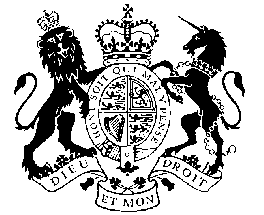 LIST OF MINISTERIAL RESPONSIBILITIESIncluding Executive Agencies and Non-Ministerial DepartmentsCABINET OFFICEOctober 2016 LIST OF MINISTERIAL RESPONSIBILITIESINCLUDING EXECUTIVE AGENCIES AND NON MINISTERIAL DEPARTMENTSCONTENTSInformation contained in this document can also be found at: https://www.gov.uk/government/publications/government-ministers-and-responsibilitiesFurther copies of this document can be obtained from:Cabinet OfficeRoom 20870 WhitehallLondon SW1A 2ASOr send your request via email to:proprietyandethicsteam@cabinetoffice.gov.ukI - LIST OF CABINET MINISTERSII - ALPHABETICAL LIST OF MINISTERS, GOVERNMENT WHIPS AND GOVERNMENT SPOKESPERSONS IN THE HOUSE OF LORDSIII – MINISTERIAL DEPARTMENTS AND RESPONSIBILITIESATTORNEY GENERAL’S OFFICEThe Attorney General's Office (AGO) supports the functions of the Attorney General and the Solicitor General (the Law Officers).The role of the Attorney General includes:Acting as Chief Legal Adviser to Government, Parliament and the CrownSuperintending and having general oversight of public prosecutorsCabinet level membership of the GovernmentWorking with the Justice Secretary and Home Secretary to provide a more efficient, effective and accountable criminal justice system for victims and the publicCarrying out independent public interest litigation functionsPromoting the rule of law at home and overseas; andActing as leaders within the legal professional world.The Attorney General also holds the separate office of Advocate General for Northern Ireland.Parliamentary Branch:Tel: 020 7271 2440Email: nicola.avery@attorneygeneral.gsi.gov.ukCorrespondence Section:Tel: 020 7271 2492Email: correspondence@attorneygeneral.gsi.gov.ukAttorney GeneralThe Rt Hon Jeremy Wright QC MPResponsibilities include:Overall responsibility for the work of the Attorney General’s Office and superintended Departments (the Government Legal Department, the Crown Prosecution Service, the Serious Fraud Office and HM Crown Prosecution Service Inspectorate)Specific statutory duty to superintend the discharge of duties by the Director of Public Prosecutions (who heads the Crown Prosecution Service) and the Director of the Serious Fraud OfficeNon-statutory general oversight of the Services Prosecuting Authority and government prosecuting departmentsGovernment’s principal legal adviser dealing with (amongst others) questions of international law, European Community/Union law, human rights and devolution issuesPublic interest functions, for example, reference of unduly lenient sentences to the Court of Appeal, bringing proceedings for contempt of court and intervention in certain proceedings to protect charitiesQuestions of law arising on Bills and with issues of legal policyLegal aspects of all major international and domestic litigation involving the Government, (including the UK’s withdrawal and negotiated settlement in leaving the EU) Private Office to The Rt Hon Jeremy Wright QC MPTelephone: 020 7271 2457Email: privateoffice@attorneygeneral.gsi.gov.ukSolicitor GeneralRobert Buckland QC MPResponsibilities include:Deputising for the Attorney General and responsible for such matters as the Attorney General delegates to himProviding support to the Attorney General in his superintendence of the Government Legal Department, the Crown Prosecution Service, HM Crown Prosecution Service Inspectorate and the Serious Fraud OfficeProviding support to the Attorney General on civil litigation and advice on civil law matters and on the public interest functionPrivate Office to Robert Buckland QC MPTelephone: 020 7271 2457Email: privateoffice@attorneygeneral.gsi.gov.ukDEPARTMENT FOR BUSINESS, ENERGY AND INDUSTRIAL STRATEGYThe Department for Business, Energy and Industrial Strategy (BEIS) brings together responsibilities for industrial strategy, energy, business, consumers, employees, science, innovation, research, and climate change.  In particular, the Department is responsible for developing and delivering a comprehensive industrial strategy and leading the Government’s relationship with business; ensuring that the country has secure energy supplies that are reliable, affordable and clean; ensuring the UK remains at the leading edge of science, research and innovation; tackling climate change; and promoting competitive markets and consumer interests. Parliamentary Branch:Tel: 020 7215 6630Fax:  020 7799 1531Email: mpst.parly@beis.gov.ukCorrespondence Section – business and industrial strategy:Tel: 020 7215 3105Email: bis.correspondence@bis.gsi.gov.ukCorrespondence Section – energy and climate change:Tel: 0300 060 4000 Email: correspondence@decc.gsi.gov.uk Secretary of State for Business, Energy and Industrial StrategyThe Rt Hon Greg Clark MPResponsibilities include:Overall responsibility for the business of the Department.Industrial StrategyPrivate Office to The Rt Hon Greg Clark MPTelephone: 0207 215 5422Email: mpst.clark@bis.gsi.gov.ukMinister of State (Universities, Science, Research and Innovation) working jointly with the Department of EducationJo Johnson MPSupports Secretary of State on:Science and researchInnovationResponsibilities include:Life sciences including pharmaceuticalsAgritechSpacePrivate Office to Jo Johnson MPTelephone: 020 7215 5568Email: mpst.johnson@bis.gsi.gov.uk Also Minister of State jointly for the Department for Education (see page 24)Minister of State for Climate Change and Industry Nick Hurd MPSupports the Secretary of State on:Climate change Carbon budgetsInternational climate change including International Climate FundClimate science and innovationGreen economy including the Green Investment BankIndustry and enterprise (with Margot James and Jesse Norman)Advanced manufacturingMaterials AutomotiveDefencePrivate Office to Nick HurdTelephone: 0300 068 5981Email: ps.nick.hurd@decc.gsi.gov.uk Minister of State for Energy and Intellectual PropertyBaroness Neville-Rolfe DBE CMGSupports the Secretary of State on:Energy (with Jesse Norman):NuclearOil and gas, including shale gasLow carbon generationSecurity of supplyElectricity and gas wholesale markets and networksEnergy efficiency and heat, including fuel povertySmart meters and smart systemsInternational energyEnergy security, including resilience and emergency planningPlanningIntellectual PropertyEU single market Leads on:Lords lead on all BEIS issuesPrivate Office to Baroness Neville-Rolfe DBE CMGTelephone: 020 7215 6011Email: mpst.neville-rolfe@bis.gsi.gov.uk; ps.neville-rolfe@decc.gsi.gov.ukParliamentary Under Secretary of State for Small Business, Consumers and Corporate ResponsibilityMargot James MPSupports Nick Hurd on:Small business (including the Small Business Commissioner, Groceries Code Adjudicator, Pubs Code Adjudicator)Enterprise and access to finance (including British Business Bank)Retail sectorConsumer and competition (including energy retail markets)Competition Law and Companies HouseDeregulation and regulatory reformLabour markets including trade union and employment lawCorporate governanceLocal growthInsolvency serviceLand RegistryOrdnance SurveyPostal Affairs EU structural fundsNational Minimum WagePrivate Office to Margot James MPTelephone: 020 7215 5933Email: mpst.james@beis.gsi.gov.uk Parliamentary Under Secretary of State for Industry and Energy Jesse Norman MPSupporting Nick Hurd on industrial policy:Leading on:TechInfrastructure/constructionAerospaceProfessional servicesRail supply chainSupporting Baroness Neville-Rolfe on energy policy:Nuclear Oil and gas, including shale gas Private Office to Jesse NormanTelephone: 020 7215 0971Email:mpst.norman@bis.gsi.gov.ukAgencies of Department for Business, Energy and Industrial StrategyCompanies HouseInsolvency ServiceMet Office*Intellectual Property OfficeUK Space Agency*The Met Office is a Trading Fund, operating for Government and on a commercial basis CABINET OFFICEThe Cabinet Office forms the centre of government, with an overarching purpose of co-ordinating the development and implementation of policy and managing the functions of government. We support the Prime Minister and the Cabinet, helping to ensure effective development, coordination and implementation of policy and operations across all government departments. We also lead work to ensure the Civil Service provides the most effective and efficient support to the government in order that it might meet its objectives.Parliamentary Branch:Tel: 0207 276 1208Fax: 020 7276 0514Email: COparliamentarybranch@cabinetoffice.gov.ukCorrespondence Section:Tel: 020 7276 0527Fax: 020 7276 0514Email: pscorrespondence@cabinetoffice.gov.ukPrime Minister, First Lord of the Treasury and Minister for the Civil ServiceThe Rt Hon Theresa May MPThe Prime Minister is the head of the UK Government and is ultimately responsible for the policy and decisions of Government.As head of the UK Government the Prime Minister also oversees the operation of the Civil Service and government agencies, appoints members of the government, and is the principal government figure in the House of Commons.(See also page 51)Minister for the Cabinet Office and Paymaster GeneralThe Rt Hon Ben Gummer MPThe Minister for the Cabinet Office has overall responsibility for Cabinet Office policy and the department.Responsibilities include:Advising the Prime Minister on developing and implementing government policyCo-ordinating the delivery of government policy across departmentsPublic sector efficiency and reformConstitutional affairsThe resilience of the UK’s infrastructureReducing regulatory burdens through the Red Tape ChallengeDigital transformation of governmentCivil Service issuesIndustrial relations strategy in the public sectorGovernment transparencyCivil contingenciesGovernment Cyber securityUK statisticsGovernment property and securityPrivate Office to The Rt Ben Gummer MPTelephone: 0207 276 1928Email: psbengummer@cabinetoffice.gov.ukParliamentary Under Secretary (Minister for Constitutional Reform)Chris Skidmore MPThe Minister for the Constitution supports the Minister for Cabinet Office in delivering Cabinet Office policy.Responsibilities include:Constitution policyDemocracyPublic appointmentsFOIRecords and knowledge managementUK Statistics AuthorityParliamentary and Health Service OmbudsmanFraud, error, debt and grantsCross government communications (Government Communications Service)Public bodies reformShared servicesCommercial modelsPrivate Office to Chirs Skidmore MPTelephone: 020 7276 1820Email: pschrisskidmore@cabinetoffice.gov.ukChancellor of the Duchy of LancasterThe Rt Hon Patrick McLoughlinResponsibilities include: The Chancellor of the Duchy of Lancaster administers the estates and rents of the Duchy of Lancaster. Contributing to the Governments’ policy and decision making processes through attending Cabinet and attending and chairing Cabinet CommitteesPrivate Office to Patrick McLoughlin MPTelephone: 020 7276 1820Email: pspatrickmcloughlin@cabinetoffice.gov.ukAgencies of the Cabinet Office  Crown Commercial ServiceDEPARTMENT FOR COMMUNITIES AND LOCAL GOVERNMENTThe Department for Communities and Local Government sets policy on local government, housing, urban regeneration, local growth, planning and fire and rescue. We have responsibility for integration, including faith, race equality and related issues in England, and for building regulations and fire safety. We lead on cross-government work on troubled families.Parliamentary Branch:Tel: 030 3444 3407Email: paulb.smith@communities.gsi.gov.ukCorrespondence Section:Tel: 030 3444 3391Email: Robert.shane@communities.gsi.gov.uk or Sandra.lashley@communities.gsi.gov.uk Secretary of State for Communities and Local GovernmentThe Rt Hon Sajid Javid MPResponsibilities include:Overall leadership of the DepartmentPrivate Office to The Rt Hon Sajid Javid MPTelephone: 030 344 43439Email: pssajidjavid@communities.gsi.gov.ukMinister of State for Housing and Planning, Minister for LondonGavin Barwell MP Responsibilities include:Housing supply policyHome ownership policyPlanning policyPlanning casework oversightHomes and Communities Agency sponsorshipRelationship with London (including Housing in London)Estates regenerationThames GatewayBuilding regulationsPrivate rented sector regulationNeighbourhood Planning BillPrivate Office to Gavin Barwell MPTelephone: 0303 444 3427Email: psgavinbarwell@communties.gsi.gov.uk Parliamentary under Secretary of State, Minister for Local GovernmentMarcus Jones MP Responsibilities include:Local Government PolicyLocal Government Finances (including Local Authority sustainability and Business Rates Retention)Adult Social CareMidlands EngineWelfare ReformLocal Government Interventions Policy and existing interventionsLocal Government PensionsResilience and Emergencies HomelessnessDeregulationJobs and Growth BillPrivate Office to Marcus Jones MPTelephone: 0303 444 3451Email:  PSMarcusJones@communities.gsi.gov.ukParliamentary Under Secretary of State, Minister for the Northern PowerhouseAndrew Percy MP Responsibilities include:Northern PowerhouseDevolution dealsLocal GrowthCoastal CommunitiesCommunity Rights (including Pubs)LEP PolicyEnterprise ZonesHigh StreetsInward Investment and Infrastructure (including High Speed 2)European Regional Development Fund (and successors)Private Office to Andrew Percy MPTelephone: 0303 44 43429Email: psandrewpercy@communities.gsi.gov.ukParliamentary Under Secretary of State, for CommunitiesLord Bourne of Aberystwyth MP Responsibilities include:Faith and integrationCommunity cohesionTroubled familiesDomestic refugesTravellers policyMigration and communities (including the Controlling Migration Fund and the Syrian Refugees Programme)Private Office to Lord Bourne of Aberystwyth MPTelephone: 0303 444 3488Email: pslordbourne@communities.gsi.gov.uk Also Parliamentary Under Secretary of State for Wales (see page 59)Agencies of Department for Communities and Local Government Planning InspectorateQueen Elizabeth II Conference CentreDEPARTMENT FOR CULTURE, MEDIA AND SPORT VisionDriving growth enriching lives and promoting Britain to the worldCulture, media and sport enriches our lives and helps make Britain unique. Wherever you live in the country and whatever your background, we want you to be able to enjoy and participate in our sectors. We are:Keeping our major national museums and galleries freeGetting the nation active and supporting our elite athletes on the world stageBacking the creative industries, which are growing at 3 times the rate of our economy as a wholeSpreading the benefits of our thriving tourism and heritage industries right across the countryLeading the digital revolution to make the UK the most competitive and innovative market in the world and driving an ambitious digital communications agenda, connecting homes and businesses to broadband and mobileBacking our brilliant and diverse media landscape, defending a free press, and helping our citizens keep themselves safe from cyber crimeSupporting social action, social investment, youth policy and the National Citizen Service, and a resilient voluntary, community and social enterprise sector.In art, music, fashion, theatre, video games, design, TV and performing arts - we are leading the world, enhancing our national prestige and boosting our economy.Ministerial Support Team (Private Offices, Correspondence, Parliamentary, FOI)Telephone: 020 7211 6000Email: enquiries@culture.gov.ukSecretary of State for Culture, Media and SportThe Rt Hon Karen Bradley MPResponsibilities include:Overall responsibility for all policy across DCMS, sponsorship of all Arms Length Bodies and financial matters.Private Office to The Rt Hon Karen Bradley MPTelephone: 020 7211 6000 (switchboard)Email: enquiries@culture.gov.ukMinister of State for Digital and CultureThe Rt Hon Matthew Hancock MPResponsibilities include:Digital Enterprise, Technology and StrategyDigital Skills and EngagementBroadband and Mobile ConnectivityDigital Infrastructure and SpectrumDigital Economy BillTelecoms Markets and Consumer PolicyCulture and the ArtsMuseumsMediaBroadcastingCreative IndustriesCyber SecurityTelecoms Security and ResilienceInternet GovernanceEuropean TelecomsData ProtectionNuisance CallsNational ArchivesPrivate Office to The Rt Hon Matthew Hancock MPTelephone: 020 7211 6000 (switchboard)Email: enquiries@culture.gov.ukParliamentary Under Secretary of State (Sport, Tourism and Heritage)Tracey Crouch MP 	Responsibilities include:SportTourismHeritageGambling, including Horserace Betting LevyNational lottery and Society lotteries, Cultural Property (Armed Conflict) Bill and Cultural Protection Fund.Ceremonials and WW1Private Office to Tracey Crouch MPTelephone: 020 7211 6000 (switchboard)Email:enquiries@culture.gov.ukParliamentary Under Secretary of State (Internet Safety and Security) Baroness ShieldsResponsibilities include:Lead government efforts to tackle online terrorist and extremist content in partnership with internet platform companies and other governments.Develop open data analytics products to support the work of the Research Information and Communications Unit.Lead online safety policy including the introduction of online age verification for websites containing pornographic content, family friendly filters and net neutrality.Co-chair of the UK Council for Child Internet Safety.Lead work to develop and coordinate activity on a new digital resilience strategy for children and young people.In partnership with NCA CEOP, lead efforts to tackling online child sexual exploitation, including indecent images of children.Lead the sponsoring of the WeProtect Global Alliance and the global strategy.Private Office to Baroness ShieldsTelephone: 020 7211 6000 (switchboard)Email:enquiries@culture.gov.ukAlso Parliamentary under Secretary at the Home Office (see page 38)Parliamentary Under Secretary of State for Civil Society  Rob Wilson MPResponsibilities include:Youth Policy and the NCS: Youth Voice, Youth Social Action (inc Step up to Serve), Local Youth Services and Youth Sector Support, NCS Bill/ deliverySocial Action in Health and Ageing and Social Care, Increasing the giving of time, money and philanthropy, Community Action including Community OrganisersSector support: Charity law and regulation, The voluntary sector in public services, Sector sustainability and governance, Large and Small Charity engagement, BLF SponsorshipSocial Investment: Impact Bonds, Social economy, Social enterprises, mission led businesses and mutuals, Dormant AssetsQueens Awards for Voluntary ServiceWomen’s charitiesPublic libraries Private Office to Rob Wilson MPTelephone: 020 7211 6000 (switchboard)Email:enquiries@culture.gov.ukParliamentary Under Secretary of State  Lord Ashton of HydeResponsibilities include:Responsible for all DCMS business in the Lords (except for Baroness. Shields' content) inc leading of DCMS Bills in the Lords and the BBC Royal Charter.Ambassador for the Department.Private Office to Lord Ashton of HydeTelephone: 020 7211 6000 (switchboard)Email:enquiries@culture.gov.ukAgencies of the Department for Culture, Media and SportThe Royal ParksMINISTRY OF DEFENCEThe Ministry of Defence works for a secure and prosperous United Kingdom with global reach and influence.  We will protect our people, territories, values and interests at home and overseas, through strong armed forces and in partnership with allies, to ensure our security, support our national interests and safeguard our prosperity.  The Ministry of Defence has 8 defence tasks: Defence, security and resilience of the UK and its overseas territoriesNuclear deterrence and the defence nuclear enterpriseContribute to improved understanding of the world through strategic intelligence and the global defence networkInfluence through international defence engagementOverseas defence activityPromote UK prosperity and civil societyDirect defenceStrategic base and enabling functionsParliamentary Branch:Fax: 020 7218 2044Email: ParliBranch-ParliClerk@mod.ukCorrespondence Section:Fax: 020 7218 7140Email: DefenceSecretary-Group@mod.ukSecretary of State for Defence The Rt Hon Michael Fallon MPOverall responsibility for the business of the Department.Responsibilities include:Strategic operations and operational strategy, including as a member of the National Security CouncilDefence planning, programme and resource allocation Strategic international partnerships: US, France, Germany, Saudi Arabia, NATONuclear operations, policy and organisationsStrategic communications Private Office to The Rt Hon Michael Fallon MPTelephone: 020 7218 2111Fax: 020 7218 7140Email: DefenceSecretary-Group@mod.ukMinister of State for the Armed Forces (Min(AF))The Rt Hon Mike Penning MPResponsible for Armed Forces activity including operations, operational legal matters, force generation and international defence engagement:Responsibilities include:Operations and operational legal policyForce generation including exercisesManning, recruitment and retention of regularsCyber Permanent Joint Operating BasesNorthern IrelandInternational Defence Engagement Africa and Latin AmericaOperational public inquiries, inquests, safety and security Private Office to Rt Hon Mike Penning MPTelephone: 020 7218 6666Fax: 020 7218 7140Email: MinAF-PrivateOffice@mod.ukParliamentary Under Secretary of State; Minister for Defence Veterans, Reserves and Personnel (Min(DVRP))Mark Lancaster TD VR MPResponsibilities include:Civilian and Service Personnel policy Reserves policy (inc. Reserves recruitment) Youth and CadetsArmed Forces CovenantWelfare and Service familiesArmed forces pay, pensions and compensationThe People Programme (New Offer for New Joiners, Flexible Engagement Strategy and Future Accommodation Model) Equality, Diversity and InclusionNon-operational public inquiries and inquests Safety and securityDefence Medical servicesDIO and the Defence estate Veterans (inc. Resettlement and Transition)Private Office to Mark Lancaster TD VR MPTelephone: 020 721 82216Fax: 020 7218 7140Email: MinDVRP-PrivateOffice@mod.uk Parliamentary Under Secretary of State; Minister for Defence Procurement (Min(DP))Harriett Baldwin MPResponsible for delivering the Equipment Plan, relations with Defence industry and exports, science and technology.Responsibilities include:DE&S reform.Delivery of the Equipment Plan.Relations with Defence Industry (including major primes and SMEs). Industrial Policy. Nuclear enterprise.Defence exports growth.Asset disposal.Defence Information Systems and Services.Space. Defence Science, Technology and Innovation inc Dstl.Defence relations with the Gulf and Asia.International Procurement. Single Source Regulations Office (SSRO).Defence Electronics and Components Agency Private Office to Harriett Baldwin MP Telephone: 0207 218 6621Email: mindp-privateoffice@mod.ukParliamentary under Secretary of State (Min(Lords)The Rt Hon Earl Howe PCResponsible for ceremonial duties, commemorations and spokesman in the House of Lords on all Defence matters.Responsibilities include:Ceremonial duties, medallic recognition and protocol.CommemorationsEngagement with retired senior Defence personnel and wider opinion formers.Community engagement.Arms Control and proliferation including export licensingUK Hydrographic OfficeNATO and EU relations including BREXITClearance of MOD Service and civilian engagements with Parliamentarians, oversight of Ministerial correspondence and PQsAustralia, Far EastEfficiency programmeDefence Fire and RescueLondon EstatePrivate Office to The Rt Hon Earl Howe PCTelephone: 020 7218 7346Fax: 020 7218 7140Email: Min(Lords)-PrivateOffice@mod.ukAlso deputy leader of the House of Lords (see page 50) Agencies of the Ministry of DefenceDefence Electronics and Components AgencyDefence Equipment and SupportDefence Science and Technology LaboratoryUK Hydrographics OfficeAll agencies operate as Trading Funds. DEPARTMENT FOR EDUCATIONThe Department for Education is responsible for education and children’s services, higher and further education policy, apprenticeships and wider skills in England, and equalities. We work to achieve a highly educated society in which opportunity is equal for all, no matter what their background or family circumstances.Parliamentary Branch:Tel: 0207 340 7942Email: Team.Parliamentary@education.gsi.gov.ukWritten PQs:Tel: 0207 783 8456Email: Written.PQ@education.gsi.gov.ukCorrespondence Section:Tel: 0370 000 2288Email: ministers@education.gsi.gov.ukSecretary of State for EducationThe Rt Hon Justine Greening MPThe Secretary of State holds overall responsibility for the business of the Department for Education and its policies, as well as the women and equalities brief and the work of the Government Equalities Office.Private Office to The Rt Hon Justine Greening MPTelephone: 0370 000 2288 (switchboard)Email: sec-of-state.ps@education.gsi.gov.ukMinister of State for School StandardsNick Gibb MPResponsibilities include:Recruiting and retaining teachers and school leaders (including initial teacher training, qualifications and professional development)Teaching school alliancesLinks with the College of TeachingNational funding formula for schools and schools revenue fundingCurriculum, assessment and qualifications (including links with Ofqual)School accountability, including links with OfstedEducation for All BillPrivate Office to Nick Gibb MPTelephone: 0370 000 2288 (switchboard)Email:  gibb.ps@education.gsi.gov.ukMinister of State for Apprenticeships and SkillsThe Rt Hon Robert HalfonResponsibilities include:Careers education and guidance in schoolsApprenticeships (including arrangements for the introduction of the apprenticeships levy)Funding for post-16 provision (including financial support for young people and adult learners)Further education colleges, sixth-form colleges and local patterns of provision (including area reviews and city deals)Private Office to The Rt Hon Robert Halfon MP Telephone: 0370 000 2288 (switchboard)Email: halfon.ps@education.gsi.gov.ukMinister of State for Universities, Science, Research and Innovation (joint with the Department of Business, Energy and Industrial Strategy)Jo Johnson MPResponsibilities include:Universities and higher education reform (including the Higher Education Bill and teaching excellence framework and quality)Higher education student financeWidening participation and social mobilityAll education exports (including international students and international research)Private Office to Jo Johnson MPTelephone:  020 7215 5568Email: mpst.Johnson@beis.gov.uk Also Minister of State jointly for the Department for Business, Energy and Industrial Strategy (see page 10)Minister of State for Vulnerable Children and FamiliesEdward Timpson MPResponsibilities include:Children’s social care (including child protection, children in care and adoption, care leavers, local authority innovation and intervention, and the Children and Social Work Bill)Special educational needs Rounded and resilient young people (including mental health and character)School sport and personal, social and health education (PSHE)National Citizen ServiceBehaviour and attendance, exclusions and alternative provisionPupil premium and pupil premium plusPrivate Office to Edward Timpson MPTelephone: 0370 000 2288 (switchboard)Email: timpson.ps@education.gsi.gov.ukParliamentary Under Secretary of State for Women, Equalities and Early YearsCaroline Dinenage MPResponsibilities include:Women’s equality  Lesbian, gay, bisexual, and transgender policyThe Equality and Human Rights Commission Dealing with bullying in schools (including homophobic bullying)Early years and childcare (including the government’s commitment of 30 hours free childcare per week)Private Office to Caroline Dinenage MPTelephone: 0370 000 2288 (switchboard)Email: dinenage.ps@education.gsi.gov.ukParliamentary Under Secretary of State for the School SystemLord Nash MPResponsibilities include:A strong school system (including  free schools, academies, multi-academy trusts, university technical colleges, studio schools, faith schools, independent schools, home education and supplementary schools)AdmissionsSchool capital investmentTackling extremism in schoolsSchool governance and underperformance
Private Office to Lord Nash Telephone: 0370 000 2288 (switchboard)Email: nash.ps@education.gsi.gov.ukAgencies of the Department for EducationEducation Funding AgencySkills Funding AgencyNational College for Teaching and FundingStandards and Testing AgencyDEPARTMENT FOR ENVIRONMENT, FOOD AND RURAL AFFAIRSDefra’s strategic priorities are:A cleaner, healthier environment, benefiting people and the economy A world-leading food and farming industry A thriving rural economy, contributing to national prosperity and wellbeing A nation better protected against floods, animal and plant diseases and other hazards, with strong response and recovery capabilitiesParliamentary & Cabinet Business Team:Tel: 0208 026 3042 / 4310 Email: parlybranch@defra.gsi.gov.ukEmail: cabinet.section@defra.gsi.gov.uk (Cabinet Committee correspondence)Correspondence Section:Tel: 020 8026 3408 Email: correspondence.section@defra.gsi.gov.uk(Call for fastest response to queries including about Ministerial correspondence)Secretary of State for Environment, Food and Rural AffairsThe Rt Hon Andrea Leadsom MPResponsibilities include:Oversight of EU exit work and the overall policy programmeInternational relationsEmergenciesDepartmental administrationPrivate Office to The Rt Hon Andrea Leadsom MPTelephone: 0208 026 3114Email: secretary.state@defra.gsi.gov.uk Minister of State (for Agriculture, Fisheries, and Food)George Eustice MPResponsibilities include:Food and farming, including CAP (Common Agricultural Policy), apprenticeships, exports, and bovine TB (tuberculosis) policyFisheriesBetter regulationScience and innovationPrivate Office to George Eustice MPTelephone: 0208 026 3002Email: ps.george.eustice@defra.gsi.gov.ukParliamentary Under Secretary of State for the Environment and Rural Life OpportunitiesThérèse Coffey MPResponsibilities include:Natural environment, including biodiversity, the marine environment, and international wildlife traffickingRural life opportunities, covering rural childcare, education and skills, and healthFloods, water and waterwaysAir qualityResource and environment managementPrivate Office Thérèse Coffey MP Telephone: 0208 026 3367Email: ps.therese.coffey@defra.gsi.gov.uk Parliamentary Under Secretary of State for Rural Affairs and BiosecurityLord Gardiner of Kimble Responsibilities include:Rural ambassador and rural affairs, including broadband and mobileBiosecurity strategy, including endemic and exotic plant and animal disease, invasive alien species and Kew GardensAnimal health and welfareCommercial projectsLandscape, including litter and national parksClimate change adaptationNational Pollinator StrategyAll Defra parliamentary business in the House of LordsPrivate Office to Lord Gardiner Telephone: 0208 026 3099Email: ps.lord.gardiner@defra.gsi.gov.ukAgencies of the Department for Environment, Food and Rural AffairsAnimal and Plant Health AgencyCentre for Environment, Fisheries and Aquaculture ScienceRural Payments AgencyVeterinary Medicines Directorate DEPARTMENT FOR EXITING THE EUROPEAN UNIONDepartment for Exiting the European Union’s priorities are:Overseeing negotiations to leave the EU. Establishing the future relationship between the UK and EU. Parliamentary Team:Email: eu.pqs@dexeu.gov.uk Correspondence Team:Email: correspondence@dexeu.gov.uk Cabinet Business Team:Email: cabinetcommittees@dexeu.gov.uk Secretary of State for Exiting the European UnionThe Rt. Hon David Davis MPResponsibilities include:The policy work to support the UK’s negotiations to leave the European Union and to establish the future relationship between the EU and the UKConducting the negotiations in support of the Prime Minister including supporting bilateral discussions on EU exit with other European countriesWorking very closely with the UK’s devolved administrations, Parliament, and a wide range of other interested parties on what the approach to those negotiations should beLeading and co-ordinating cross-government work to seize the opportunities and ensure a smooth process of exit on the best possible termsPrivate Office to the Rt. Hon David Davis MP Telephone: 020 7004 1253Email: psdaviddavis@dexeu.gov.ukMinister of State for Exiting the European UnionThe Rt. Hon David Jones MPResponsibilities include:Coordinating work to make sure the UK is prepared for exitCoordinating the development of a negotiation position on migration, security and justice issuesCoordinating cross-Government work to ensure the views of stakeholders in the Agriculture, Fisheries, Manufacturing, Engineering and Goods sectors are fed into the negotiation strategyPrivate Office to the Rt Hon David Jones MP Telephone: 020 7004 1255Email: psdavidjones@dexeu.gov.uk Parliamentary Under Secretary of State for Exiting the European UnionLord Bridges of Headley MBE Responsibilities include:All Departmental business in the LordsPrivate Office to Lord Bridges of Headley MBETelephone: 020 7004 1254Email: psgeorgebridges@dexeu.gov.uk Parliamentary Under Secretary of State for Exiting the European UnionRobin Walker MPResponsibilities include:Coordinating work to shape the UK’s future relationship with the EU InstitutionsCoordinating the development of a negotiation position on market access and tradeCoordinating cross-Government work to ensure the views of the Overseas Territories and Crown Dependencies as well as those of stakeholders in Network Industries, Charities and the Environmental and Services (including Financial Services) sectors are fed into the negotiation strategyPrivate Office to Robin Walker MPTelephone: 020 7004 1256Email: psrobinwalker@dexeu.gov.uk FOREIGN AND COMMONWEALTH OFFICEThe Foreign and Commonwealth Office works to promote the interests of the United Kingdom and to contribute to a strong world communityCorrespondence & Parliamentary Branch:Tel: 0207 008 4005Fax: 0207 008 2746Email: fcocorrespondence@fco.gsi.gov.ukMP Hotline, Consular Assistance for Parliamentarians: 020 7008 0999        	Secretary of State for Foreign and Commonwealth Affairs The Rt Hon Boris Johnson MPThe Secretary of State has overall responsibility for the work of the Foreign & Commonwealth Office, with particular focus on:Policy UnitHonoursIntelligence PolicyCyber SecurityPrivate Office to The Rt Hon Boris Johnson MPTelephone: 020 7008 6000Email: Private.OfficeGSI@fco.gsi.gov.ukMinister of State for Europe and the AmericasRt Hon Sir Alan Duncan MPResponsibilities include:The Americas (including Cuba)Europe (including all parts of the former Soviet Union)NATO and European securityDefence and international securityThe FalklandsPolar regionsMigrationProtocolHuman resourcesOSCE and Council of EuropeRelations with ParliamentFCO financeInformation and technologyPrivate Office to The Rt Hon Sir Alan Duncan MPEmail- psduncan@fco.gsi.gov.ukTel – 020 7008 4001Minister of State for the Commonwealth and the UN Prime Minister’s Special Representative on Preventing Sexual Violence in ConflictThe Rt Hon Baroness Anelay of St Johns DBEResponsibilities include:All FCO business in the House of LordsPreventing Sexual Violence in ConflictThe Commonwealth (as an Institution)Overseas Territories (excluding Falklands, SBAs and Gibraltar)The CaribbeanHuman RightsThe UN, International Organisations, Peacekeeping and the International Criminal  CourtClimate ChangeInternational Energy Security PolicyPrivate Office to The Rt Hon Baroness Anelay of St Johns DBE MPTel: 020 7008 2786Email: PSMinisterAnelayAction@fco.gov.uk Parliamentary Under Secretary of State (Minister for the Middle East & Africa)Tobias Ellwood MPResponsibilities include:	Middle East Africa Counter terrorism Countering violent extremism Consular policy Illegal wildlife trade Ministerial oversight of FCO ServicesSpacePrivate Office to Tobias Ellwood MPTelephone: 020 7008 2090Email: psministerellwoodaction@fco.gov.ukParliamentary Under Secretary of State (Minister for Asia & the Pacific)Alok Sharma MPResponsibilities include:Asia (excluding Central Asia) •   Australasia and the Pacific •   Communications •   Public diplomacy, Olympics legacy, Chevening and the GREAT campaign •   Economic diplomacy (including Islamic Finance and the FCO’s Science and Innovation work) Economics Unit•   Estates and security •   Drugs and international crimePrivate Office to Alok Sharma MPTelephone:  0207 008 2125Email: pssharma@fco.gov.ukAgencies of the Foreign and Commonwealth OfficeFCO ServicesWilton ParkDEPARTMENT OF HEALTHThe aim of the Department of Health (DH) is to improve the health and well-being of people in England.General enquiries and correspondence to Ministers:Tel: 020 7210 4850Fax: 0115 902 3202Email: www.info.doh.gov.uk/contactus.nsf/memo?openformParliamentary business (excluding correspondence):Tel: 020 7210 5808Email: ben.sneddon@dh.gsi.gov.ukSecretary of State for HealthThe Rt Hon Jeremy Hunt MPResponsibilities include:Overall responsibility for the business and policies of the Department, including financial controlOversight of all NHS delivery and performance. Private Office to the Rt Hon Jeremy Hunt MPTel: 020 7210 4850Email: mb-sofs@dh.gsi.gov.ukMinister of State  Philip Dunne MPResponsibilities include:Hospital careNHS performance and operationsNHS workforcePay and pensionsPatient safetyMaternity carePatient experienceFailing hospitalsEconomic regulation, NHS and DH FinancePrivate Office to Philip Dunne MPTel: 0207 2105451Email: MSHEALTH@dh.gsi.gov.ukParliamentary Under Secretary of State (Public Health & Innovation)Nicola Blackwood MPResponsibilities include:Health protection, including: emergency preparedness, immunisation and infectious diseasesHealth Improvement, including: tobacco, alcohol, obesity, physical activity, drugs, addiction to medicinesDiabetesChildren’s health and school nursingSexual healthAbortionMental health servicesHomelessnessPrison health servicesData and technologyCyber securityResearch and developmentFertility and embryologyLife sciences innovationGenomicsAntimicrobial resistanceGlobal health securityPrivate Office to Nicola Blackwood MPTel: 020 7210 5105Email: PHI.Minister@dh.gsi.gov.ukParliamentary Under Secretary of State (Community Health and Care)David Mowat MPResponsibilities include:Primary care, including dentistry, pharmacy and ophthalmic care7- day servicesClinical commissioning groupsAdult social careIntegration of health and social careNHS transformationDementiaOlder peoplePhysical and learning disabilitiesAutismCancerCarersCommunity health servicesEnd of life careAllied health professionsThird sector / volunteersPersonal health budgetsLong-term conditionsVeterans’ healthPrivate Office to David Mowat MPTel: 020 7210 4850Email: pschc@dh.gsi.gov.ukParliamentary Under Secretary of State for Health, PS(H)Lord Prior of BramptonResponsibilities include:Making a success of BrexitForeign Nationals and Migrant access Devolved administrations, including cross-border healthBlood and transplants, NHS Blood & Transplant, including contaminated bloodFood Standards AgencyDepartmental ManagementReducing Red TapeMedicines & industry, including Regulation (MHRA) and PPRSNICECancer drugs fundUptake of new drugs and medical technologies, including Adaptive Licensing and Early AccessLife sciences Reducing Clinical Variation – Getting it Right First TimeSpecialised commissioningInternational including WHOAcademic health science centresCancer Drugs FundPrescription chargingWorkforce race equality standard (WRES)NHS procurementPathologyDeath certificationOrgan donationNHS Estates and facilitiesNHS LitigationOther NHS commercial issuesNHS Business Services AuthorityNHS security managementNHS income generatePrivate Office to Lord Prior of BramptonTel: 020 7210 6395 Email: lords@dh.gsi.gov.ukAgencies of the Department of HealthMedicines and Healthcare products Regulatory AgencyPublic Health EnglandHOME OFFICEThe Home Office leads a national effort to protect the public from terror, crime and anti-social behaviour. We secure our borders and welcome legal migrants and visitors. We safeguard identity and citizenship. We help build the security, justice and respect that enable people to prosper in a free and tolerant society.Parliamentary TeamTel: 020 7035 8838Fax:  020 7035 0607Email: parliamentaryteam@homeoffice.gsi.gov.ukAll Correspondence enquiries:Tel: 020 7035 4848 (General)       0845 602 1739 / 0845 609 0395 (Immigration enquiries)Fax: 020 7035 4745MPs Correspondence enquiries:Tel: 020 7035 4145 (General)       0845 609 9395 (Immigration)       020 7901 2426 (Passport Service)Email: Ministers.HO@homeoffice.gsi.gov.ukEnquiries relating to immigration and nationality issues should be directed to:Home OfficeApollo House36 Wellesley RoadCroydon CR9 3RRSecretary of State for the Home DepartmentThe Rt Hon Amber Rudd MPResponsibilities include:The Secretary of State holds overall responsibility for the business of the Department and its policiesLegislative programmesExpenditure issuesSecurity and terrorismPrivate Office to The Rt Hon Amber Rudd MPTelephone:  020 7035 0198Fax:  020 7035 0900Email: privateoffice.external@homeoffice.gsi.gov.ukMinister of State (Policing & the Fire Service)Brandon Lewis MP Responsibilities include:Police finance and resourcingPolice reform and governancePolice representative groupsPolice pay and pensionsPolice workforceIndependent Police Complaints Commission (IPCC)Policing and Crime BillPolice integrity and transparency (including HM Inspectorate of Constabulary (HMIC), police powers)Emergency services collaborationCrime statisticsNational fire policy (including fire safety)Chief Fire and Rescue AdviserNational resilience and fire programmesLocalism and reformWorkforce pay, pensions and industrial relationsExtraditionMutual legal assistanceEU criminal justice (including Europol, Eurojust, Prüm and the European Public Prosecutor’s Office)InterpolForeign criminalityPrivate Office to Brandon Lewis MPTelephone:  020 7035 4848Email: privateoffice.external@homeoffice.gsi.gov.uk  Minister of State (Security)Ben Wallace MPResponsibilities include:Implementing the strategic defence and security reviewCounter-terrorism (including CONTEST; counter-terrorism work in prisons; Protect and Prepare; terrorist financing; counter-terrorism policing; international police co-operation; terrorism prevention and investigation measures, and individual use of disruptive powers; proscription of terrorist groups)Investigatory powers (including Investigatory Powers Bill; Data Retention and Investigatory Powers Act 2014 and Regulation of Investigatory Powers Act legislation)Communications data legislationCommunications capabilities developmentSecurity industry engagementSingle infrastructure policingaviation securityFirearmsChemical biological radiological nuclear defence (CBRNE) and science and technology programme managementSmall and medium enterprisesSerious and organised crime strategy (including foreign national offenders engaged in serious organised crime)Criminal finance and asset recoveryCyber crime and security (including fraud)National Crime Agency oversightUK anti-corruption policyBetter regulationAnimal testingPrivate Office to Ben Wallace MPTelephone: 020 7035 0195Email: privateoffice.external@homeoffice.gsi.gov.ukMinister of State (Immigration)Robert Goodwill MPResponsibilities include:Immigration and border policy (including non-EU migration to the UK; family reunion; border security; detention and removal policy; asylum policy; post-Brexit immigration policy for EU nationals)Foreign national offenders (management in immigration detention and deportation to country of origin)Resettlement policy (including the operation of Home Office resettlement programmes: Syrian Vulnerable Persons Resettlement Scheme; Gateway; Mandate; and Vulnerable Children’s Resettlement Scheme)Implementation of the Immigration Act 2016UK Visas and ImmigrationImmigration EnforcementBorder ForceHer Majesty’s Passport OfficeIndependent Chief Inspector of Borders and ImmigrationHome Office immigration transparency datanet migration statisticsPrivate Office to Robert Goodwill MPTelephone: 020 7035 6767  Email: Ministerforimmigration@homeoffice.gsi.gov.ukMinister of State Baroness Williams of TraffordResponsibilities include:All Home Office business in the House of LordsDevolutionPrivate Office to Baroness Williams of Trafford Telephone:  020 7035 0194Email: privateoffice.external@homeoffice.gsi.gov.ukParliamentary under Secretary of State (Vulnerability, Safeguarding and Countering Extremism)Sarah Newton MPResponsibilities include:Disclosure and Barring ServiceDrugsAlcoholCountering extremismHate crimesCrime preventionAnti-social behaviourGangs, youth crime and youth violenceKnife crimeWildlife crimeChild sexual exploitation and abuse (including Independent Inquiry into Child Sex Abuse)Online child sexual exploitationMental healthModern slaveryHonour-based violence (including forced marriage, honour killing)Female genital mutilation (FGM)Violence against women and girlsMissing people and childrenSexual violence, prostitution and lap dancingDomestic violencePrivate Office to Sarah Newton MPTelephone: 020 7035 0202Email:  privateoffice.external@homeoffice.gsi.gov.ukParliamentary Under Secretary Of State (Internet Safety and Security)Baroness Shields Responsibilities include:Making the internet a safer place for children by curbing online abuse, exploitation, bullying and access to harmful contentWorking with the Home Office to remove terrorist, radicalising and extremist content from the internetPromoting safe, open access to the internet for everyone  Private Office to Baroness ShieldsTelephone: 020 7035 4848 (switchboard)Email: lordsmin2@homeoffice.gsi.gov.ukAlso Parliamentary Under Secretary of State for the Department for Culture, Media and Sport (see page 18) DEPARTMENT FOR INTERNATIONAL DEVELOPMENTThe Department for International Development (DFID) leads the UK’s work to end extreme poverty, building a safer, healthier, more prosperous world for all of us which is firmly in the UK’s national interest. We're ending the need for aid by creating jobs, unlocking the potential of girls and women and helping to save lives when humanitarian emergencies hit. Parliamentary Branch:Tel:  020 7023 0559Fax:  020 7023 0634Email: p-questions@difid.gsx.gov.ukCorrespondence Managers:Secretary of State: 020 7023 1506Minister of State : 020 7023 0222Minister of State: 020 7023 0134Parliamentary under Secretary of State: 020 7023 1487Fax: 020 7023 0634Email: dfidcorrespondence@difid.gsx.gov.ukSecretary of State The Rt Hon Priti Patel MPResponsibilities include:The Secretary of State leads on overall strategy and direction for the Department. Junior Ministers will have authority for expenditure up to £40m in their areas of responsibility.National Security Council Strategy G7 and G20World Bank, IMF and other IFIs (including Regional Development Banks)Overall delivery and management of 0.7%CommunicationsReform: United Nations and multilateral Economic Development (including CDC, Trade Policy and private sector)Modern day slavery and child exploitationWomen and girlsPrivate Office to the Rt Hon Priti Patel MPTelephone: 020 7023 0000(switchboard)Email: pssofs@difid@gsx.gov.ukMinister of State Rory Stewart MP OBEResponsibilities include:Middle East and North Africa: Iraq; Jordan; Lebanon; Libya; OPTs; Syria; YemenCHASEWestern Asia: Pakistan; Afghanistan Asia: Asia Regional, Bangladesh, Burma, Nepal, Indonesia, India, ChinaEurope, Ukraine, the Good Governance FundCentral Asia: Tajikistan, Kyrgyzstan Inclusive Societies: disability; faith; LGBT; VAWG – lead on policy and ensuring consistency with his wider portfolioSupporting SofS on Economic Development, International Finance Institutions, on relevant regional development banks and with Prosperity Fund (as minister on the board) and International TradeGovernance, Open Societies, and Anti-Corruption Corporate Performance (DFID wide): HR, Recruitment, Finance, Commercial, Group Operations, Business Solutions; as well as within own areas of responsibilityParliamentary champion and House of Commons relations (including IDC, NAO, PAC and ICAI)Scotland engagement and lead Abercrombie House MinisterPrivate Office to Rory Stewart MP OBETelephone: 020 7023 0000(switchboard)Email: psstewart@difid.gov.ukMinister of State The Rt Hon Lord BatesResponsibilities include:Caribbean Overseas Territories United Nations and Commonwealth  Global Partnerships and Emerging PowersEducationSupporting SofS on Economic Development, International Finance InstitutionsCorporate Performance within his areas of responsibility House of Lords (business and relationships)Private Office to the Rt Hon Lord Bates Telephone: 020 7023 0000(switchboard)Email: psbates@dfid.gov.ukParliamentary Under Secretary of State James Wharton MPResponsibilities include:Africa: Africa Regional; DRC; Ethiopia; Ghana; Kenya; Liberia; Malawi; Mozambique; Nigeria; Rwanda; Sahel; Sierra Leone; Somalia; Southern Africa; South Sudan; Sudan; Tanzania; Uganda; Zambia; ZimbabweEmerging Policy, Innovation, and CapabilityResearch Human DevelopmentGlobal Funds Climate and Environment Youth Inclusive Societies: disability; faith; LGBT; VAWG – ensuring consistency with his wider portfolioCorporate Performance within his areas of responsibilityPrivate Office to James Wharton MPTelephone: 020 7023 0000(switchboard)Email: pswharton@difid.gov.ukDEPARTMENT FOR INTERNATIONAL TRADEThe Department for International Trade is responsible for promoting British trade across the world and ensuring the UK takes advantage of the huge opportunities open to us.Parliamentary Branch:Tel:  020 7215 6630Fax:  020 7799 1531Email: parly.unit@trade.gsi.gov.ukCorrespondence Managers:Tel: 020 008 8068Email: foxmpstcorrespondence@trade.gsi.gov.ukSecretary of State The Rt Hon Liam Fox MPResponsibilities include:developing, co-ordinating and delivering a new trade and investment policy to promote UK business across the globedeveloping and negotiating free trade agreements and market access deals with non-EU countriesnegotiating plurilateral trade deals (focused on specific sectors or products)providing operational support for exports and facilitating inward and outward investmentPrivate Office to the Rt Hon Liam Fox MPTelephone: 020 7008 8064Email: mpst.fox@trade.gsi.gov.ukMinister of State The Rt Hon Greg Hands MPThe Minister of State for Trade and Investment will lead on high value export and investment campaigns in these sectors:technology and smart cities,infrastructureenergyhealthcarelife sciencesResponsibilities include:cross-Whitehall alignmentthe business forecasting functionUK Export Finance (UKEF)policy direction on topics such as mergers and acquisitionsoverseas direct investmentPrivate Office to Rt Hon Greg Hands MPTelephone: 020 7008 8077Email: mpst.hands@trade.gsi.gov.ukMinister of State Lord Price CVOResponsibilities include: The Minister of State for Trade Policy leads the Trade Policy Unit, which has a wide range of trade policy functions, including:strategy and communicationsorganisationoperationsfree trade agreementsthe UK’s dealings with the World Trade OrganisationPrivate Office to Lord Price CVOTelephone: 0207 008 1892Email: mpst.price@trade.gsi.gov.ukParliamentary Under Secretary of State Mark Garnier MPThe Parliamentary Under Secretary of State leads on high value export and investment campaigns in these sectors:Financial Services Organisations Advanced Manufacturing Aerospace 	Automotive 	Bio-economyConsumer, Creative and Education Responsibilities include:the Export Control Organisation the high volume export campaign UK regional delivery overseas partner delivery Private Office to Mark Garnier MPTelephone: 020 7008 8082Email: mpst.garnier@trade.gsi.gov.ukMINISTRY OF JUSTICEThe Ministry of Justice (MoJ) is headed by the Secretary of State for Justice who is responsible for improvements to the justice system so that it better serves the public. She is also responsible for some areas of constitutional policy (those not covered by the Cabinet Office). The Secretary of State is the Government Minister responsible to Parliament for the judiciary, the court system and prisons and probation.Parliamentary Branch:Tel: 020 3334 3635Fax:  020 3334 3638Email: general.enquiries@justice.gsi.gov.ukCorrespondence Section:Tel: 020 3334 3627Fax: 020 3334 4455Email: general.queries@justice.gsi.gov.ukLord Chancellor, Secretary of State for Justice The Rt Hon Elizabeth Truss MPThe Secretary of State has oversight of all of MoJ business and securing the resourcing of the department, but leads on:Resourcing of the DepartmentFunctions of the Lord ChancellorOverall strategy, and delivery of particular priority programmesEU and international businessCorporate servicesPublic appointmentsJudicial policy including pay, pensions and diversityPrivate Office to the Rt Hon Elizabeth Truss MPTelephone: 020 3334 3555Fax: 020 3334 3668Email: general.enquiries@justice.gsi.gov.ukMinister of State (Courts & Justice)Sir Oliver Heald QC MPResponsibilities include:Court reformCourts and tribunals (including HMCTS and the Common Platform)Crown Court efficiencyAdministrative justiceLegal aid (inc the LAA)Better regulation and growthSustainabilityMagistratesCrown dependenciesOut of court disposalsCriminal law and procedureCriminal justice system reformBritish Bill of Rights, human rights (inc prisoner voting rights)EU and international businessSponsorship of the Law CommissionProblem solving and specialist courtsPrivate Office to Sir Oliver Heald QC MPTelephone:  020 3334 3555Fax:  020 3334 3692Email: general.enquiries@justice.gsi.gov.ukParliamentary Under-Secretary of State for for Prisons and Probation Sam Gyimah MPResponsibilities include:Prison reformPrison operations and populationPrison industrial relationsPrison securityOffender employment and educationForeign national offendersPrison and probation monitoring bodies, including HMI Prisons, HMI Probation, PPO and IMBsProbation services and reformPublic protection and offender managementProbation industrial relationsParole BoardSentencingElectronic monitoringRehabilitationTransparencyPrivate Office to Sam Gyimah MPTelephone: 020 3334 3555Fax:  020 3334 3692Email: general.enquiries@justice.gsi.gov.ukParliamentary Under Secretary of State or Victims, Youth and Family JusticeDr Phillip Lee MP Responsibilities include:Victims and witnesses policy (including sponsorship of the Criminal Cases Review Commission and CICA)Chair of the Victims PanelMiscarriages of justiceOffender health and mental healthMental capacity including sponsorship of the Office of the Public GuardianSubstance misuseTaylor Review of youth justiceYouth custodial estateYouth Justice BoardYouth sentencingFemale offendersCoroners, burials, cremation and inquiries policyFamily law, family justice and mediation, including CafcassVeteransRestorative justiceDevolution dealsDevolved administrationsLammy Review of race in the criminal justice systemSponsorship of the Official SolicitorPrivate Office to Dr Phillip Lee M MPTelephone: 020 3334 3555Fax: 020 3334 3692Email: general.enquiries@justice.gsi.gov.ukAgencies of the Ministry of JusticeCriminal Injuries Compensation AuthorityHM Courts and Tribunals ServiceLegal Aid AgencyNational Offender Management ServiceOffice of the Public GuardianNORTHERN IRELAND OFFICEThe Northern Ireland Office works to promote the effective operation of the devolution settlement in Northern Ireland. We are responsible for representing Northern Ireland interests within the UK government, representing the UK government in Northern Ireland, working in partnership with the Northern Ireland Executive (NIE) to bring about a stable, prosperous Northern Ireland and supporting and implementing political agreements to increase stability.Parliamentary Branch:Tel: 020 7210 6575Email: parly.section@nio.gov.ukCorrespondence Section:Tel: 028 90765178Email: sos.brokenshire@nio.gov.ukSecretary of StateThe Rt Hon James Brokenshire MPTakes overall responsibility for the work of the Northern Ireland Office.  He focusses in particular on:Key political relationships with the NI Executive, and maintaining co-operation with the Irish GovernmentNational security strategy and policy to combat NI-related terrorismImplementation of the Stormont House and Fresh Start Agreements, including new institutions to tackle the legacy of the pastRepresenting Northern Ireland’s interests in the Cabinet on EU exit and new economic opportunities.Private Office to The Rt Hon James Brokenshire MPTelephone: 020 7210 6464Email: sos.brokenshire@nio.gov.ukParliamentary Under Secretary of StateKris Hopkins MPSupports the Secretary of State on:Home Protection Scheme and other security caseworkSentence Review Commissioners and other prisons-related responsibilitiesElections legislation and framework, and the Electoral Office for Northern IrelandHuman rights and equality matters, including the NI Human Rights Commission.Private Office to Kris Hopkins MPTelephone: 02890527889Email: min.hopkins@nio.gov.ukParliamentary Under Secretary of State for Northern Ireland Lord DunlopSupports the Secretary of State on:Implications of EU exit for Northern IrelandPromotion of Northern Ireland’s economic interests within the UK Government and elsewhereAlso Parliamentary Under Secretary for the Scotland Office (see page 52)Private Office to Lord DunlopTelephone: 020 7270 6806Email: pusos@scotlandoffice.gsi.gov.ukOFFICE OF THE ADVOCATE GENERAL FOR SCOTLANDThe Office of the Advocate General (OAG) provides high quality legal services to secure the UK Government’s objectives in Scotland.  It provides Scottish litigation services and advice on Scots law, including advice on Westminster legislation, to UK Government Departments and Agencies, and provides support to the Advocate General for Scotland.Office Advocate General consists of three Divisions which are based in Edinburgh and a Legal Secretariat which is based in London.Office Advocate General’s three Divisions are:- Advisory and Legislation;- Litigation; and- HMRC (Advisory, Legislation and Litigation)The Legal Secretariat includes the Advocate General’s Private Office and provides support to the Advocate General in his role as a UK Law Officer. Advocate General for Scotland The Lord Keen of Elie QC The Advocate General for Scotland, The Lord Keen of Elie QC is a Minister and one of the three UK Law Officers.  He is the UK Government’s principal legal adviser on Scots law and represents the UK Government before the Scottish Courts.  His principal statutory functions are in relation to devolution issues raised under the Scotland Act 1998.The Lord Keen of Elie QC represents the Attorney General’s Office & Ministry of Justice in their Parliamentary business in the House of Lords.Private office to Lord Keen of Elie QCTelephone: 020 7270 6720Fax: 0131 244 1640Email: privateoffice@advocategeneral.gsi.gov.ukOFFICE OF THE LEADER OF THE HOUSE OF COMMONS AND LORD PRESIDENT OF THE COUNCILThe Office of the Leader of the House of Commons is responsible for the arrangement of government business in the House of Commons and for planning and supervising the Government’s legislative programme. The Leader upholds the rights and privileges of the House and acts as a spokesperson for the Government as a whole.As Lord President of the Council, he presides at Privy Council meetings and is supported by the Privy Council Office. Parliamentary Branch and Correspondence Section:Tel:   020 7276 1005Fax:  020 7276 1006Email: commonsleader@cabinetoffice.gov.ukThe Lord President of the Council and Leader of the House of CommonsThe Rt Hon David Lidington MPResponsibilities include:The Government’s Legislative Programme, chairing the Cabinet CommitteeManaging and announcing the business of the House of Commons weekly and facilitating motions and debate in the Chamber, particularly on House businessGovernment’s representative in the House (sitting on the House of Commons Commission Public Accounts Commission and the Speaker’s Committees on the Independent Parliamentary Standards Authority and the Electoral Commission)House of Commons representative in GovernmentHouse of Commons reform and House issues such as ‘English Votes for English Laws’ and liaison with IPSA on MPs’ pay, pensions & expenses; and certain parliamentary projects such as Restoration & Renewal; andMinisterial responsibility for the Privy Council OfficePrivate Office to The Rt Hon David Lidington MPTelephone: 020 7219 4040 (House of Commons) or 020 7276 1005 (Cabinet Office)Email: commonsleader@cabinetoffice.gov.ukParliamentary Under Secretary (Deputy Leader of the House of Commons)Michael Ellis MPResponsibilities include:Acts with the Leader in handling Government’s business in the HouseMonitoring the legislative programmeMinister with internal responsibility for Correspondence and FOIPrivate Office to Michael Ellis MPTelephone: 020 7219 4040 (House of Commons) or 020 7276 1005 (Cabinet Office)Email: commonsleader@cabinetoffice.gov.ukAlso Assistant Government Whip (see page 82)OFFICE OF THE LORD PRIVY SEAL AND LEADER OF THE HOUSE OF LORDSParliamentary Branch:Tel: 020 7276 0415Email: COparliamentarybranch@cabinetoffice.gov.ukInter-departmental Correspondence:Tel: 020 7219 1348Email: HoLBMs.IDCs@cabinetoffice.gov.ukGeneral Correspondence:Tel: 020 7219 3200Email: psleaderofthelords@cabinetoffice.gov.ukLord Privy Seal and Leader of the House of LordsRt Hon The Baroness Evans of Bowes ParkResponsibilities include:Leading the Government benches in the House of LordsConduct of Government business in the Lords (jointly responsible with the Lords Chief Whip)Repeating in the Lords statements made by the Prime Minister to the CommonsGiving guidance to the House on matters of order and procedurePrivate Office to Rt Hon The Baroness Evans of Bowes ParkTelephone:  0207 219 3200Email:  psleaderofthelords@cabinetoffice.gov.uk Deputy Leader of the House of Lords Rt Hon The Earl HoweLeads on Responsibilities include:Deputising for the Leader as appropriatePrivate Office to The Rt Hon The Earl HoweTelephone:  020 7218 7377Email:  usofs-privateoffice@mod.ukAlso Minister of State at the Ministry of Defence (see page 22)PRIME MINISTER’S OFFICEPrime Minister, First Lord of the Treasury and Minister for the Civil ServiceThe Rt Hon Theresa May MPThe Prime Minister is the head of the UK Government and is ultimately responsible for the policy and decisions of Government.As head of the UK Government the Prime Minister also oversees the operation of the civil service and Government agencies, appoints members of the Government, and is the principal Government figure in the House of Commons.See also page (13)SCOTLAND OFFICE1 Melville Crescent 
Edinburgh
EH3 7HWThe Scotland Office supports the Secretary of State for Scotland in promoting the best interests of Scotland within a stronger United Kingdom. It ensures Scottish interests are fully and effectively represented at the heart of the UK Government, and the UK Government’s responsibilities are fully and effectively represented in Scotland. Parliamentary Branch for Scotland Office, Wales Office and Northern Ireland Office:Tel: 020 7270 6746Email:  parly.section@nio.gov.ukCorrespondence Section:Tel: 020 7270 6735Email: SOMinCorr@scotlandoffice.gsi.gov.ukSecretary of State for ScotlandThe Rt Hon David Mundell MPResponsibilities include:Constitutional Affairs, including implementation of the Scotland Act 2016 Foreign Affairs, including exiting the EUUK Government in Scotland WelfareRural and Infrastructure IssuesCulturePrivate Office to The Rt Hon David Mundell MPTel: 020 7270 6741Email:  secretaryofstate@scotlandoffice.gsi.gov.ukParliamentary Under Secretary of StateLord Dunlop, of HelensburghResponsibilities include:BusinessEnergyDefenceNational Security Private Office to Lord DunlopTel: 020 7270 6816Email: pusos@scotlandoffice.gsi.gov.ukAlso Parliamentary under Secretary to the Northern Ireland Office (see page 47)DEPARTMENT FOR TRANSPORTThe Department for Transport's vision is for a transport system that is an engine for economic growth, but one that is also more sustainable and safer and improves quality of life in our communities.    	Delivering this vision effectively means adopting new approaches: devolving control, deregulating and empowering transport users while central government focuses on its core role in strategic and national transport issues.  Private Office Business Manager:Tel: 020 7944 4473Fax: 020 7944 4873Email: anne.broome@dft.gsi.gov.ukParliamentary Branch:Tel: 020 7944 4472Fax: 020 7944 4466Email: james.langston@dft.gsi.gov.ukInter-Departmental Correspondence Section:Tel: 020 7944 4302Fax: 020 7944 4873Email: phil.dreeling@dft.gsi.gov.ukIDC E-mail: Dft.ministers@dft.gsi.gov.ukCorrespondence Section:Tel: 020 7944 3659Fax: 020 7944 4873Email: nicholas.smith@dft.gsi.gov.ukSecretary of State for TransportThe Rt Hon Chris Grayling MPResponsibilities include:Overall responsibility for the policies of the Department for Transport.Private Office to The Rt Hon Chris Grayling MPTelephone:  020 7944 3011Email:  TransportSecretary@dft.gsi.gov.ukMinister of State for TransportThe Rt Hon John Hayes MPResponsibilities include:•	Highways England •	Modern Transport Bill•	Maritime (including Maritime and Coastguard Agency) •	Freight and Logistics •	Environment and technology•	Skills and innovation•	The built environmentPrivate Office to Rt Hon John Hayes MPTelephone:  020 7944 2566Email:  John.HayesMP@dft.gsi.gov.ukParliamentary Under Secretary of StateAndrew Jones MP Responsibilities include:HS2Devolution inc. Northern PowerhouseMotoring Agencies Local transport Road Safety and Standards Buses and Taxis TrafficSustainable travel (including walking and cycling)Accessibility Private Office to Andrew Jones MPTelephone: 020 7944 3295Email: Andrew.Jones_MP@dft.gsi.gov.ukParliamentary Under Secretary of StatePaul Maynard MP Responsibilities include:Rail (including housing development)Light rail Private Office to Paul Maynard MPTelephone: 020 7944 3084Email: Paul.Maynard_MP@dft.gsi.gov.ukParliamentary Under Secretary of StateLord Ahmad of WimbledonResponsibilities include:Aviation London (including Crossrail)Europe and International tradeTransport security Regulatory reformPrivate Office to Lord (Tariq) Ahmad of WimbledonTelephone: 020 7944 3082Fax: 020 7944 4492Email:Lord.AhmadMP@dft.gsi.gov.ukAgencies of the Department for TransportDriver and Vehicle Licensing AgencyDriver and Vehicle Standards AgencyMaritime and Coastguard AgencyVehicle Certification AgencyHM TREASURYHM Treasury is the government’s economic and finance ministry, maintaining control over public spending, setting the direction of the UK’s economic policy and working to achieve strong and sustainable economic growth.We are responsible for:Public spending: including departmental spending, public sector pay and pension, annually managed expenditure (AME) and welfare policy, and capital investmentFinancial services policy: including banking and financial services regulation, financial stability, and ensuring competitiveness in the CityStrategic oversight of the UK tax system: including direct, indirect, business, property, personal tax, and corporation taxThe delivery of infrastructure projects across the public sector and facilitating private sector investment into UK infrastructureEnsuring the economy is growing sustainablyParliamentary Branch:Telephone: 020 7270 5000Email: PQs@hmtreasury.gsi.gov.ukCorrespondence Section:Telephone: 020 7270 5000Email: public.enquiries@hmtreasury.gsi.gov.ukChancellor of the Exchequer and First Secretary of StateThe Rt Hon Philip Hammond MPThe Chancellor of the Exchequer is the government’s chief financial minister and as such is responsible for raising revenue through taxation or borrowing and for controlling public spending. He has overall responsibility for the work of the Treasury.Responsibilities include:Fiscal policy (including the presenting of the annual Budget)Monetary policy, setting inflation targetsMinisterial arrangements (in his role as Second Lord of the Treasury)Private Office to The Rt Hon Philip Hammond MPTelephone: 020 7270 5000Email: public.enquiries@hmtreasury.gsi.gov.ukChief Secretary to the TreasuryThe Rt Hon David Gauke MPResponsibilities include:public expenditure including spending reviews and strategic planningin-year spending controlpublic sector pay and pensionsAnnually Managed Expenditure (AME) and welfare reformefficiency and value for money in public serviceprocurementcapital investmentinfrastructure dealsTreasury interest in devolution to Scotland, Wales and NIEU Budget and wider EU issues, including deputising for the Chancellor at ECOFINchildcare policy, including tax free childcaretax creditslabour market policyPrivate Office to The Rt Hon David Gauke MPTelephone: 020 7270 5000Email: public.enquiries@hmtreasury.gsi.gov.ukFinancial Secretary to the TreasuryJane Ellison MPResponsibilities include:Strategic oversight of the UK tax system including direct, indirect, business, property and personal taxationCorporate and small business taxationEuropean and international tax issuesCharities, the voluntary sector and gift aidEnvironment and transport taxation, North Sea oil, gas and shippingEnergy policy and climate changeExcise (alcohol, tobacco) and gambling dutiesCustoms policyPersonal savings tax and pensions tax policyWomen in the economyDepartmental minister for HM Revenue and Customs and the Valuation Office Agency and the Government Actuary’s Departmentparliamentary deputy on public spending issuesPrivate Office to Jane Ellison MPTelephone: 020 7270 5000Email: public.enquiries@hmtreasury.gsi.gov.ukEconomic Secretary to the Treasury (City Minister)Simon Kirby MPResponsibilities include:banking and financial services reform and regulation (at home and in the EU) including the PRA financial stabilityfinancial conductCity competitivenessbank lending and access to financeinsuranceasset managementRBS, Lloyds and UKFI asset freezing and financial crimeretail financial services, including consumer finance, financial advice and capabilityEquitable lifeforeign exchange reserves and debt management policy, National Savings and Investments and the Debt Management Officedepartmental minister for HM Treasury Groupparliamentary deputy on economy issuesPrivate Office to Simon Kirby MPTelephone: 020 7270 5000Email: public.enquiries@hmtreasury.gsi.gov.ukCommercial Secretary to the TreasuryThis position is currently vacant. Lord Young of Cookham is currently undertaking the role of Treasury Spokesperson in the Lords.Agencies of HM TreasuryGovernment Actuary DepartmentGovernment Internal Audit AgencyUK Debt Management OfficeWALES OFFICEThe role of the Secretary of State for Wales and the Wales Office is to promote the devolutionSettlement for Wales, to promote the interests of Wales in policy formulation by the Government, to promote government policies in Wales, to operate the constitutional settlement under the Government of Wales Act 2006, to undertake Parliamentary business, and to deal with Royal matters.Parliamentary Branch:Tel:  0207 210 6551 and 0207 270 6746Email:  parly.section@walesoffice.gsi. gov.ukCorrespondence Section:Tel:  02920 924 220Email: correspondence@walesoffice.gsi.gov.ukSecretary of State for WalesThe Rt Hon Alun Cairns MP Responsibilities include:Overall Strategic DirectionConstitutional and Electoral IssuesEconomy and BusinessBudgetInfrastructureForeign AffairsSteelSwansea City Deal / Tidal LagoonNorth Wales Growth Deal / North Wales transport modernisation.BroadcastingExiting the EUPrivate Office to The Rt Hon Alun Cairns MP Telephone: 0207 270 0550Email: privateoffice@walesoffice.gsi.gov.ukParliamentary Under Secretary of StateGuto Bebb MP Assists the Secretary of State for Wales in ensuring that the interests of Wales are recognised.Responsibilities include:TelecommunicationsWelfareWelsh LanguageHeritage and CultureTourismHealthRural AffairsTransportEnergyEnvironmentPrivate Office to Guto Bebb MP Telephone:  0207 270 0538Email:  privateoffice@walesoffice.gsi. gov.ukParliamentary Under Secretary of StateLord Bourne of AberystwythAssists the Secretary of State for Wales in ensuring that the interests of Wales are recognised.Responsibilities include:Immigration and Social InclusionDefenceLocal GovernmentLocalismEducationLaw and Order / JusticePrivate Office to Lord BourneTelephone: 0207 270 0538Email: privateoffice@walesoffice.gsi.gov.ukAlso Parliamentary Under Secretary of State for the Department for Communities and Local Government (see page 16)DEPARTMENT FOR WORK AND PENSIONSThe Department for Work and Pensions (DWP) is responsible for welfare, pensions and child maintenance policy. As the UK’s biggest public service department it administers the State Pension and a range of working age, disability and ill health benefits to over 22 million claimants and customers.Parliamentary Relations Unit:Tel: 0203 267 5053Fax:  0203 267 5086Email: james.rowe@dwp.gsi.gov.ukMinisterial Correspondence Team:Tel: 0207 449 5175Email: ministers@dwp.gsi.gov.ukSecretary of State for Work and PensionsThe Rt Hon Damian Green MP The Secretary of State has overall responsibility for the business of the Department. He has direct responsibility for Departmental Expenditure and Departmental Management.Tel: 0207 340 4000 (switchboard)Fax: 0203 267 5086Email: secretaryofstate@dwp.gsi.gov.ukMinister of State for EmploymentDamian Hinds MPResponsibilities include:Employment strategy, including disadvantaged groups, conditionality and sanctionsJobcentre Plus, Universal Jobmatch and employer engagementLabour market interventions, including the Youth Contract, Fuller Working Lives, Innovation Fund, European Social Fund and the New Enterprise AllowanceFamily support issues, including childcare, shared parental leave, maternity benefits, flexible workingEU and international affairs Private Office to Damian Hinds MPTelephone: 0207 340 4000 (switchboard)Fax: 0203 267 5086Email: minister.employment@dwp.gsi.gov.ukMinister of State for Disabled People, Health and WorkPenny Mordaunt MPResponsibilities include:Cross-government disability issuesDisability employment, including Disability Confident, Work Choice, Access to Work, the Work and Health Programme and mental health in the workplaceSupport for those at risk of falling out of work, including Fit for Work and Statutory Sick PayFinancial support for sick and disabled claimants, including within:Universal CreditDisability Living AllowancePersonal Independence PaymentEmployment and Support AllowanceAttendance AllowanceIndustrial Injuries Disablement BenefitCarer’s AllowanceSpecific welfare and health-related issues, including the Mesothelioma Payment Scheme, Motability and oversight of the Health and Safety ExecutivePrivate Office to Penny Mordaunt MPTelephone: 0207 340 4000 (switchboard)Fax: 0203 267 5086Email: MINISTER.DISABLEDPEOPLE@DWP.GSI.GOV.UKMinister of State for Welfare ReformThe Rt Hon Lord FreudResponsibilities include:Spokesperson for all DWP business in the LordsUniversal CreditUniversal SupportFraud, error and debtPrivate Office to Rt Hon Lord FreudTelephone: 0207 340 4000 (switchboard)Fax: 0203 267 5086Email: minister.welfarereform@dwp.gsi.gov.uk Parliamentary Under Secretary for PensionsRichard Harrington MPResponsibilities include:Pensioner benefits, including new State Pension, Winter Fuel Payments and Pension CreditState Pension age reviewCredit unionsPrivate and occupational pensions, including automatic enrolment and the National Employment Savings Trust (NEST)Oversight of pensions arms-length bodies, including the Pensions Regulator, Pension Protection Fund, Financial Assistance Scheme, Pensions Advisory Service and Pensions OmbudsmanPrivate Office to Richard Harrington MPTelephone: 0207 340 4000 (switchboard) Fax: 0203 267 5086Email: minister.pensions@dwp.gsi.gov.uk   Parliamentary Under Secretary for State for Welfare Delivery Caroline Nokes MPResponsibilities include:Benefit cap implementationOther social assistance, including housing, Support for Mortgage Interest, Cold Weather Payments, Bereavement Benefit and funeral paymentsChild maintenanceNational Insurance number policyCross-DWP House of Commons spokespersonPrivate Office to Caroline Nokes MPTelephone: 0207 340 4000 (switchboard)Fax: 0203 267 5086Email: minister.welfaredelivery@dwp.gsi.gov.ukIV - EXECUTIVE AGENCIESANIMAL AND PLANT HEALTH AGENCYThe Animal and Plant Health Agency (APHA) is responsible for delivering and advising on the statutory services for the implementation of legislation and standards on animal health, plant health, bee health and plant varieties and seeds in England, Wales and when appropriate Scotland.  It operates government inspectorates with the common aim of balancing effective regulation of risks to plants, animals and people with minimising the regulatory burden on industry and trade.  It plays a key role in facilitating import and export trade by advising industry on best practice and international standards.CENTRE FOR ENVIRONMENT, FISHERIES AND AQUACULTURE SCIENCEThe Centre for Environment, Fisheries and Aquaculture Science (Cefas) provides scientific and technical support, consultancy and advice, to Defra and other customers, in the fields of fisheries' science and management, environmental assessment, aquaculture and fish health.Parent Department: Department for Environment, Food and Rural AffairsResponsible Minister: George Eustice MPChief Executive: Tom KarstenCOMPANIES HOUSECompanies House incorporates and dissolves companies, registers the information they are required to supply under companies and related legislation and makes that information available to the public.Parent Department: Department for Business, Energy & Industrial StrategyResponsible Minister: Margot James MPChief Executive: Tim Moss CRIMINAL INJURIES COMPENSATION AUTHORITYThe Criminal Injuries Compensation Scheme was set up in 1964 to compensate blameless victims of violent crime. Before 1996 awards were set according to what the victim would have received in a successful civil action against the offender. Since April 1996, the level of compensation has been determined according to a tariff set by Parliament. Following the enactment of the Criminal Injuries Compensation Act 1995, CICA was established to administer a tariff ­based compensation scheme in England, Scotland and Wales. Since 1996 the tariff Scheme has been revised three times, with the latest revisions having been approved by Parliament in November 2012.Parent Department: Ministry of JusticeResponsible Minister: Dr Phillip Lee MPChief Executive: Carole OatwayTHE CROWN COMMERCIAL SERVICEThe Crown Commercial Service has brought Government’s central commercial capability into a single organisation. Our remit is to work with both departments and organisations across the whole of the public sector to ensure maximum value is extracted from every commercial relationship and improve the quality of service delivery.By bringing together advice and buying we ensure that procurement policy development is closely linked to implementation. With service delivery and advisory capability, our services include contract management and supplier performance management to ensure that the Government acts as a single customer; freeing up individual organisations to focus their procurement expertise on what is unique to them.Parent Department: Cabinet OfficeResponsible Minister: The Rt Hon Ben Gummer MPChief Executive: Malcolm HarrisonDEFENCE ELECTRONICS & COMPONENTS AGENCYThe Defence Electronics and Components Agency (DECA) is a MOD Executive Agency providing secure access to assured onshore capacity and capability for through life Maintenance, Repair and Overhaul (MRO), upgrade and procurement services for equipment and components across Defence from its Sealand and Stafford sites and deployed locations around the UK.Parent Department: Ministry of DefenceResponsible Minister: Harriett Baldwin MPChief Executive: Geraint SpearingDEFENCE SCIENCE AND TECHNOLOGY LABORATORYThe Defence Science and Technology Laboratory (Dstl) provides independent, high quality scientific and technical research and advice to the MOD and wider Government, principally in those areas not suitable for the private sector. It is one of the principal government organisations dedicated to science and technology in the defence and security field.Parent Department: Ministry of DefenceResponsible Minister: Harriett Baldwin MPChief Executive: Jonathan LyleDEFENCE EQUIPMENT AND SUPPORT Defence Equipment and Support (DE&S) is a bespoke trading entity, and arm’s length body of the Ministry of Defence. DE&S’ core purpose is to equip and support the UK’s Armed Forces for operations now and in the future. It works closely with industry, including through partnering agreements and private finance initiatives. Parent Department: Ministry of Defence Responsible Harriett Baldwin MP Chief Executive: Tony DouglasDRIVER AND VEHICLE LICENSING AGENCYDVLA’s primary responsibilities include the licensing and registration of vehicles in the UK and the licensing of drivers in Great Britain.  Through these activities DVLA, directly supports Road Safety, the collection of Vehicle Excise Duty, law enforcement and environmental initiatives.Parent Department: Department for TransportResponsible Minister: Andrew Jones MPChief Executive: Oliver MorleyDRIVER AND VEHICLE STANDARDS AGENCYDVSA has been formed by the merger of the Driving Standards Agency (DSA) and the Vehicle and Operator Services Agency (VOSA). As of April 2015 it operates as a single trading fund.  DVSA employs around 4,600 staff around Great Britain in a variety of operational and administrative roles. DVSA improves road safety in Great Britain by setting standards for driving and motorcycling, and making sure drivers, vehicle operators and MOT garages understand and follow roadworthiness standards. It also provides a range of licensing, testing, education and enforcement services.Parent Department: Department for TransportResponsible Minister: Andrew Jones MPChief Executive: Gareth Llewellyn EDUCATION FUNDING AGENCYThe Education Funding Agency (EFA) provides revenue and capital funding for education for learners between the ages of 3 and 19, or the ages of 3 and 25 for those with learning difficulties and disabilities. It also supports the delivery of building and maintenance programmes for schools, academies, Free Schools and sixth-form colleges.The EFA is the first port of call for queries from open academies, and carries out a number of compliance and assurance activities on behalf of the Secretary of State, including monitoring funding agreements and admission appeals.Parent Department: Department for EducationResponsible Minister: Lord Nash Chief Executive: Peter LauenerFCO SERVICESWith approximately 1100 staff in the UK and overseas, FCO Services delivers a combination of secure ICT and logistics services as well as services designed to maintain a secure working environment.  In addition to the FCO, existing customers include other government departments, non-governmental bodies and foreign governments.Parent Department: Foreign and Commonwealth OfficeResponsible Minister:  Tobias Ellwood MPChief Executive: Danny PayneFOREST ENTERPRISE ENGLANDTo manage England’s forest estate.Parent Department: Forestry CommissionResponsible Minister: Thérèse Coffey MPChief Executive: Simon HodgsonFOREST RESEARCHTo provide research services relevant to UK and international forestry interests, inform and support forestry’s contribution to UK governmental policies. Our core roles are to provide the evidence base for UK forestry practices and to support innovation.Parent Department: Forestry CommissionResponsible Minister: Thérèse Coffey MPChief Executive: Dr James PendleburyHM COURTS & TRIBUNALS SERVICEHM Courts and Tribunals Service was created in 2011 and operates as a partnership between the Lord Chancellor, the Lord Chief Justice and the Senior President of Tribunals as set out in the Framework Document.  HM Courts and Tribunals Service is responsible for the administration of the criminal, civil and family courts and tribunals in England and Wales and non-devolved tribunals in Scotland and Northern Ireland. It supports a fair, efficient and effective justice system delivered by an independent judiciary. Parent Department: Ministry of JusticeResponsible Minister: Sir Oliver Heald QC MPChief Executive: Kevin SadlerINSOLVENCY SERVICEThe Insolvency Service administers and investigates the affairs of bankrupts and companies in compulsory liquidations and reports criminal offences; takes disqualification proceedings against unfit directors of failed companies; authorises and regulates insolvency practitioners; provides banking and investment services for bankruptcies and company liquidations; and provides policy advice to Ministers.Parent Department: Department for Business, Energy & Industrial StrategyResponsible Minister: Margot James MPInspector General and Chief Executive: Sarah AlboLEGAL AID AGENCYThe Legal Aid Agency (LAA) was created on 1 April 2013 following the abolition of the Legal Services Commission as a result of the Legal Aid, Sentencing and Punishment of Offenders Act 2012. The LAA’s purpose is to deliver legal aid efficiently and effectively as part of the justice system and it works in partnership with legal providers and the wider MoJ to deliver this.  Its work is essential to the fair, efficient and effective operation of the civil, family and criminal justice systems.Parent Department: Ministry of Justice Responsible Minister: Sir Oliver Heald QC MPChief Executive: Shaun McNally CBEMARITIME AND COASTGUARD AGENCYMaritime emergency response capability though Her Majesty’s Coastguard including search and rescue and responding to pollution from ships, regulatory inspections of ships, registration of UK Ships and Seafarers, development and implementation of the UK Government’s maritime safety policies. Parent Department: Department for TransportChief Executive: Sir Alan MasseyMEDICINES AND HEALTHCARE PRODUCTS REGULATORY AGENCY (MHRA)The Medicines and Healthcare Products Regulatory Agency regulates medicines and medical devices in the UK. It plays a leading role in protecting and improving public health and supports innovation through scientific research and development. It was first formed in 2003 with the merger of the Medicines Control Agency (MCA) and the Medical Devices Agency (MDA). In April 2013, it merged with the National Institute for Biological Standards and Control (NIBSC, established in 1975) and was rebranded, as the Medicines and Healthcare Products Regulatory Agency incorporating 3 business centres (MHRA, NIBSC and the Clinical Practice Research Datalink (CPRD)). As well as being an Executive Agency, it is also a trading fund. Parent Department: Department of HealthChief Executive: Dr Ian HudsonMET OFFICEThe Met Office provides weather and climate related services to the Armed Forces, Government Departments, the public, civil aviation, shipping, industry, agriculture, commerce and others.Parent Department: Department for Business, Energy & Industrial StrategyResponsible Minister: Jo Johnson MP Chief Executive: Rob VarleyNATIONAL COLLEGE FOR TEACHING AND LEADERSHIP (NCTL)The National College for Teaching and Leadership (NCTL) enables and supports the development of a self-improving, school-led system. NCTL has two key aims: improving the quality of the education workforce; and helping schools to help each other to improve.Parent Department: Department for EducationResponsible Minister: Nick Gibb MPChair: Roger PopeNATIONAL OFFENDER MANAGEMENT SERVICE (NOMS)The National Offender Management Service (NOMS) is responsible for commissioning and delivering prison and probation services in England and Wales, providing offender management services in the community and in custody ensuring best value for money from public resources. NOMS works to protect the public and reduce reoffending by delivering the punishment and orders of the courts and supporting rehabilitation by helping offenders to reform their lives. Parent Department: Ministry of JusticeResponsible Minister: Sam Gyimah MPChief Executive Officer: Michael SpurrOFFICE OF THE PUBLIC GUARDIANThe Office of the Public Guardian’s remit is to support and enable people to plan ahead for both their health and their finances to be looked after should they lose capacity in future, and to safeguard the interests of people who may lack the mental capacity to make certain decisions for themselves.Parent Department: Ministry of JusticeResponsible Minister: Dr Phillip Lee MPPublic Guardian and Chief Executive Officer: Alan EcclesPLANNING INSPECTORATEThe Planning Inspectorate is an Executive Agency which serves the Department for Communities and Local Government and the National Assembly for Wales on appeals and other casework under planning, housing, environment, highways and allied legislation relating to England and Wales.Parent Department: Department for Communities and Local GovernmentChief Executive: Sarah RichardsPUBLIC HEALTH ENGLAND (PHE)PHE protects and improves the nation’s health and wellbeing and work to reduce inequalities.  It provides national leadership and expert services to support locally-led public health services and expert services to respond to health protection emergencies, working alongside local government, the NHS and other key partners. It supports the development of the public health workforce, appointing local authority directors of public health and supporting excellence in public health practice. It does this through world-class science, knowledge and intelligence, advocacy, partnerships and the delivery of specialist public health services.  It took up its full powers in April 2013.Parent Department: Department of HealthChief Executive: Duncan SelbieQUEEN ELIZABETH II CONFERENCE CENTREThe QEII Conference Centre provides secure conference facilities for national and international Government and private sector use.Parent Department: Department for Communities and Local GovernmentChief Executive: Mark Taylor The Royal ParksThe Royal Parks manages the Royal Parks in London. In addition to maintaining the historic landscapes and the biodiversity of the estate, it provides a variety of services, including sport, cultural, environmental and educational programmes, in addition to environmental projects. The parks include St James's Park, Green Park, Hyde Park, Kensington Gardens, Regent's Park, Primrose Hill, Greenwich Park, Richmond Park and Bushy Park. The Royal Parks also manages a number of other areas.Parent Department: Department for Culture, Media and SportChief Executive: Andrew ScattergoodRURAL PAYMENTS AGENCYThe work of the Rural Payments Agency (RPA) helps the Department for Environment, Food and Rural Affairs to deliver a thriving farming and food sector and strong rural communities. RPA is the UK Funding Body responsible for funding the CAP schemes administered by all the UK paying agencies and has responsibility for the receipt and administration of monies from the Guarantee Section of the European Agriculture Guidance and Guarantee Fund (EAGGF). In addition RPA keeps track of livestock (via the British Cattle Movement Service) and carries out inspections. We manage over 40 schemes, paying farmers and traders more than £2 billion each year. To administer such a wide range of schemes and meet EU requirements we manage information on more than two million land parcels. The Agency also makes certain payments in Scotland, Wales and Northern Ireland on behalf of the devolved administrations.Parent Department: Department for Environment, Food and Rural AffairsResponsible Minister of State for Agriculture, Fisheries, and Food (George Eustice MP)Chief Executive: Mark GrimshawSKILLS FUNDING AGENCYThe Skills Funding Agency's mission is to fund and promote adult further education and skills training in England. The Agency's vision is "Making Skills Work for England".Parent Department: Department for EducationResponsible Minister: Robert Halfon MPChief Executive: Peter LauenerSTANDARDS AND TESTING AGENCYThe Standards and Testing Agency (STA) has responsibility, on behalf of the Secretary of State for Education, for development and delivery of statutory assessment and testing in England under statutory instruments.Parent Department: Department for EducationResponsible Minister: Nick Gibb MPInterim Chief Executive: Jennifer CouplandUK DEBT MANAGEMENT OFFICEThe DMO is an Executive Agency of Her Majesty’s Treasury. The DMO's aim is to carry out the Government's debt management policy of minimising its financing costs over the long term, taking account of risk, and to manage the aggregate cash needs of the Exchequer in the most cost-effective way. The DMO is also responsible for the functions of the Public Works Loan Board & Commissioners for the Reduction of the National Debt.Parent Department: HM TreasuryChief Executive: Robert StheemanUK HYDROGRAPHIC OFFICEThe UK Hydrographic Office (UKHO) prodvides hydrographic and geospatial data to  the Royal Navy and to mariners and maritime organisations across the world. UKHO are a trading fund of the Ministry of Defence (MOD).Parent Department: Ministry of DefenceResponsible Minister:  Minister of State in the House of Lords – Rt Hon Earl Howe PCChief Executive: John Humphrey UK INTELLECTUAL PROPERTY OFFICEThe UK Intellectual Property Office (IPO) became an operating name of The Patent Office on 2 April 2007. The UK IPO is responsible for the granting of intellectual Property (IP) rights which include Patents, Trade Marks, Designs and Copyright.  The Office promotes innovation by providing a clear, accessible and widely understood IP system, which enables the economy and society to benefit from knowledge and ideas.Parent Department: Department for Business, Energy & Industrial StrategyResponsible Minister: Baroness Neville-Rolfe DBE CMGChief Executive: John Alty UK SPACE AGENCYThe UK Space Agency was established to lead and foster the growing UK Space sector, delivering a world-class space programme with maximum economy, scientific and social benefit. The Agency drives the British contribution to collaborative efforts on space, represent the UK sector on the international stage and work to inspire the next generation of space scientists and technologists. The Agency is also responsible for the licensing regime under the Outer Space Act 1986 to secure compliance with international obligations on launching and operation of space objects. Taken together, the Agency aims to create a dynamic environment in which the UK Space sector can meet its ambition to grow by a factor of four between 2010 and 2030.Parent Department: Department for Business, Energy & Industrial StrategyResponsible Minister: Universities and ScienceActing Chief Executive: Katherine Courtney VALUATION OFFICE AGENCY (VOA)The VOA provides a range of statutory and non-statutory property valuation services to the public sector in England, Wales and Scotland, including the compilation and maintenance of the business rates and council tax valuation lists for England and Wales.Parent Department: HM Revenue and CustomsResponsible Minister: David Gauke MPChief Executive: Penny CiniewiczVEHICLE CERTIFICATION AGENCYVCA is the UK approval authority for the type approval of motor vehicles and components as well as a leading certification body offering management system certification to ISO 9001, ISO 14001, ISO/TS 16949, EMAS, OHSAS 18001 and ISO 50001. Parent Department: Department for TransportResponsible Minister: Andrew Jones (Acting) Chief Executive: Paul HiggsVETERINARY MEDICINES DIRECTORATEThe Veterinary Medicines Directorate (VMD) is responsible for protecting public health, animal health, the environment and promoting animal welfare by assuring the safety, quality and efficacy of veterinary medicines in the United Kingdom. Certain enforcement and food safety matters devolved to Scotland, Wales and Northern Ireland.Parent Department: Department for Environment, Food and Rural AffairsResponsible: Lord Gardiner of KimbleChief Executive: Prof Peter BorrielloWILTON PARKWilton Park arranges and runs conferences on international affairs for politicians, officials, academics and others from around the world. It also runs a limited number of conferences for private sector customers.Parent Department: Foreign and Commonwealth OfficeChief Executive: Richard Burge V - NON-MINISTERIAL DEPARTMENTSCHARITY COMMISSION FOR ENGLAND AND WALESThe Charity Commission is the independent registrar and regulator of charities in England and Wales. Under the Charities Act 2011, it is responsible for registering charities, ensuring charities are transparent and accountable, providing general guidance for trustees, investigating maladministration and abuse and increasing public trust and confidence in charities. In fulfilling these functions, the Commission derives its authority from the Charities Act 2011, but its role is independent from ministerial direction. It acts on the same basis as the courts, working within and developing the legal rules that determine which organisations are charitable in law.Chair: William Shawcross COMMISSIONERS FOR THE REDUCTION OF THE NATIONAL DEBTThe Commissioners for the Reduction of the National Debt (CRND), established in 1786, primarily manage the investment portfolios of a number of government and public bodies including HM Revenue & Customs (National Insurance Fund), National Savings and Investments (National Savings Bank Fund), Her Majesty’s Courts Service (Court Funds Investment Account) and the Department for Culture, Media and Sport (National Lottery Distribution Fund). It also manages some residual operations relating to the National Debt including Donations and Bequests and 3.5 per cent Conversion Loan Sinking Fund. The statutory functions of the Commissioners for the Reduction of the National Debt (CRND) are carried out within the United Kingdom Debt Management Office.Comptroller General of CRND: Jo WhelanCOMPETITION AND MARKETS AUTHORITYThe Competition and Markets Authority (CMA) works to promote competition for the benefit of consumers, both within and outside the UK. Its aim is to make markets work well for consumers, businesses and the economy.It acquired its powers on 1 April 2014 when it took over many of the functions of the Competition Commission (CC) and the Office of Fair Trading (OFT).Chairman: David CurrieChief Executive: Alex ChisholmCROWN PROSECUTION SERVICEThe Crown Prosecution Service (CPS) is an independent body, responsible for prosecuting people in England and Wales. Created by the Prosecution of Offences Act 1985, the CPS works closely with the police to advise on lines of inquiry and to decide on appropriate charges or other disposals in all but minor cases. CPS prosecutors prepare and present cases for court. The Director of Public Prosecutions (DPP) is the head of the CPS; he is superintended by the Attorney General and accounts, through the Law Officers, to Parliament. The CPS’s Headquarters are in London and York. The CPS has offices based on a structure of 13 geographical areas. The CPS London Area covers the operational boundaries of both City of London Police and Metropolitan Police Service.  The CPS incorporates the Revenue and Customs Prosecutions Office who are responsible for prosecuting major drug trafficking and tax fraud cases in the UK.FOOD STANDARDS AGENCYThe Food Standards Agency was set up in April 2000 under the Food Standards Act 1999. Its main aim is to protect people's health and the interest of the consumer in relation to food. The FSA is a non-ministerial government department operating at arm's length from Ministers. It also has statutory powers to publish its own independent advice. The FSA covers England, Wales and Northern Ireland. In April 2015, Scotland launched Food Standards Scotland. Chairman: Tim Bennett (interim)Chief Executive: Catherine Brown FORESTRY COMMISSIONThe Forestry Commission is the cross border Government Department responsible for providing advice on and delivering forestry policy in England and Scotland.  It primarily exercises its powers and regulatory role under the Forestry Act 1967 and Plant Health Act 1967.  It also manages the Public Forest Estate in both England (over 250,000 hectares) and Scotland (over 660,000 hectares).  Forestry is a devolved issue and the Forestry Commission ceased to operate in Wales in April 2013 with the creation of Natural Resources Wales.  In England it reports to the Secretary of State for the Environment, Food and Rural Affairs who has responsibility for forestry.  Scottish Ministers have responsibility for forestry in Scotland and the National Assembly for Wales has responsibility for forestry in Wales. Chairman: Sir Harry StudholmeDirector England: Ian GamblesAgencies of Forestry CommissionForest ResearchForest Enterprise (England) GOVERNMENT ACTUARY’S DEPARTMENTGAD provides actuarial analysis of all types to the public sector, including; actuarial services to all the main public service pension schemes; policy advice; advice on transfers of employment and certification of private sector organisations’ pension arrangements when staff are transferred; advice to UK Government, and a range of other countries and jurisdictions, on social security arrangements; helps UK Government manage its financial risks works spans all areas of insurance; investment, risk and modelling.Government Actuary: Martin ClarkeGOVERNMENT INTERNAL AUDIT AGENCYThe Government Internal Audit Agency is an Executive Agency of Her Majesty’s Treasury. The Agency provides internal audit and assurance services across a wide range of central government customers. It offers quality assurance on an organisation’s systems and processes, based on an objective assessment of the governance, risk management and control arrangements it has in place. Parent Department: HM TreasuryResponsible Minister: Economic SecretaryChief Executive: Jon WhitfieldGOVERNMENT LEGAL DEPARTMENTThe Government Legal Department provides litigation and advisory services to Government departments and other publicly funded bodies in England and Wales. It also administers the estates of people who die intestate with no known kin.Parent Department: Attorney General’s OfficeChief Executive and The Treasury Solicitor: Jonathan JonesHM LAND REGISTRYLand Registry guarantees the title to, and records the ownership of, interests in registered land in England and Wales.Parent Department: Department for Business, Energy and Industrial StrategyChief Land Registrar and Chief Executive: Graham FarrantHM REVENUE & CUSTOMSHMRC is responsible for making sure that the money is available to fund the UK’s public services and for helping families and individuals with targeted financial support.  They manage:Income, Corporation, Capital Gains, Inheritance, Insurance Premium, Stamp, Land and Petroleum Revenue Taxes;Environmental taxes: climate change and aggregates levy and landfill tax;VAT;Excise Duties;National Insurance;Tax Credits;Child Benefit and the Child Trust Fund;Enforcement of the National Minimum Wage; andRecovery of Student Loan repayments. Chief Executive and Permanent Secretary: Edward TroupPermanent Secretary for Tax: Jon ThompsonNATIONAL ARCHIVESThe National Archives brings together the Public Record Office, the Historical Manuscripts Commission, Her Majesty’s Stationery Office and the Office of Public Sector Information. It is responsible for managing the government record from creation, storage and selection to preservation, access and re-use, and has a leadership and advocacy role for the wider archive sector The National Archives also manages Crown Copyright, publishes all UK legislation, and has responsibility for official publishing.Chief Executive and Keeper: Jeff James NATIONAL CRIME AGENCYThe NCA was established on 7 October 2013 and is a crime-fighting agency with national and international reach.  It has the mandate and powers to work in partnership with other law enforcement organisations to bring the full weight of the law to bear in cutting serious and organised crime.Director General: Lynne Owens CBE QPM MANATIONAL SAVINGS AND INVESTMENTSNS&I (National Savings and Investments is one of the largest savings organisations in the UK with over 25 million customers and more than £102 billion invested. National Savings and Investments (NS&I) is both a government department and an Executive Agency of the Chancellor of the Exchequer. When customers invest in NS&I products, they are lending to the Government. In return, the Government pays interest, stock market linked returns or prizes for Premium Bonds. It offers 100% security on all deposits as it is backed by HM Treasury. NS&I’s mission is to help reduce the cost to the taxpayer of government borrowing now and in the future.  Chief Executive: Steve OwenOFFICE FOR STANDARDS IN EDUCATION, CHILDREN’S SERVICES AND SKILLS (Ofsted)The new Ofsted (the Office for Standards in Education, Children’s Services and Skills) came into being on 1 April 2007.  It brings together the wide experience of four formerly separate inspectorates.  Ofsted inspects and regulates care for children and young people, and inspects education and training for learners of all ages.The Education and Inspections Act 2006 set out the general duties to be placed on Her Majesty’s Chief Inspector and preserves the Chief Inspector’s independent and sole responsibility for inspection judgements. It also put in place a new governance structure, creating a non-executive chair and members who, along with the Chief Inspector, form the Ofsted Board which has responsibility for setting the strategic direction of Ofsted.HM Chief Inspector of Education, Children’s Services and Skills in England: Sir Michael WilshawOFFICE OF GAS AND ELECTRICITY MARKETSThe Office of Gas and Electricity Markets (Ofgem), regulates the gas and electricity industries in Great Britain. Ofgem's aim is to bring choice and value to all gas and electricity customers by promoting competition and regulating monopolies.Chairman of the Gas and Electricity Markets Authority: David GrayChief Executive: Dermot NolanOFFICE OF QUALIFICATIONS AND EXAMINATIONS REGULATION (OFQUAL)The Office of Qualifications and Examinations Regulation (Ofqual) regulates qualifications, examinations and assessments in England and vocational qualifications in Northern Ireland. It maintains standards and confidence in qualifications: GCSEs and A levels in England, and vocational qualifications in both England and Northern Ireland. It is independent of government and reports directly to Parliament and the Northern Ireland Assembly.CEO and Chief Regulator: Sally Collier Chair: Amanda SpielmanOFFICE OF RAIL and ROAD (operating name of the OFFICE OF RAIL REGULATION)The Office of Rail and Road (ORR) is the operating name of the Office of Rail Regulation. The Office of Rail Regulation was established on 5 July 2004 under the Railways and Transport Safety Act 2003. It replaced the Office of the Rail Regulator.On 1 April 2006, ORR assumed new responsibilities as a combined safety and economic regulator under The Railways Act 2005. It also has concurrent jurisdiction with the Competition and Markets Authority under the Competition Act 1998 as the competition authority for the Railways.As the railway industry’s independent health and safety and economic regulator, the principal functions are to: ensure that Network Rail and HS1 manage the national network efficiently and in a way that meets the needs of its users; encourages continuous health and safety performance; secures compliance with relevant health and safety law, including taking enforcement action as necessary; develops policy and enhances relevant railway health and safety legislation; and licences operators of railway assets, setting the terms for access by operators to the network and other railway facilities, and enforces competition and consumer law in the rail sector. ORR is also a National Statistical Authority for rail statistics.Following the Infrastructure Act 2015, on 1 April 2015, ORR also assumed new responsibilities for monitoring Highway’s England’s management and development of the strategic road network – the motorways and main ‘A’ roads in England. In this role ORR’s role is to ensure that the network is managed to deliver performance, including efficiency, safety and sustainability, for the benefit of road users and the public. We advise the Government on Highways England’s future performance objectives.On 16 March 2015, ORR signed an agreement with the French rail regulator ARAF to establish a collaborative regulatory approach for consistent independent regulation across the Channel Tunnel network.ORR is led by a Board appointed by the Secretary of State for Transport, under the chairmanship of Anna Walker.Chair: Stephen GlaisterChief Executive: Joanna WhittingtonOFFICE OF WATER SERVICESThe Office of Water Services (Ofwat) is a Non-Ministerial Government Department that ensures that the water and sewerage companies in England and Wales carry out their functions and can finance them. Ofwat limits the prices that these companies can charge and monitors the levels of service that they provide to their customers.Chairman of the Water Services Regulation Authority: Jonson CoxChief Executive: Cathryn RossORDNANCE SURVEYOrdnance Survey is the national mapping agency of Great Britain.  It carries out official surveying and definitive mapping, and provides the underpinning geographical reference framework for Great Britain. Chief Executive: Nigel CliffordPUBLIC WORKS LOAN BOARDThe Public Works Loan Board, which dates in its present form from 1875, lends from the National Loans Fund to local authorities in England, Scotland and Wales and to collect the repayments.Secretary to the Public Works Loan Board: Jason PhillipsSERIOUS FRAUD OFFICEThe Serious Fraud Office is responsible in England, Wales and Northern Ireland for the investigation and prosecution of cases involving serious and complex fraud.Director: David Green, CB QCUK DEBT MANAGEMENT OFFICEThe DMO is an Executive Agency of Her Majesty’s Treasury. The DMO's aim is to carry out the Government's debt management policy of minimising its financing costs over the long term, taking account of risk, and to manage the aggregate cash needs of the Exchequer in the most cost-effective way. The DMO is also responsible for the functions of the Public Works Loan Board & Commissioners for the Reduction of the National Debt.Parent Department: HM TreasuryResponsible Minister: Economic Secretary Chief Executive: Sir Robert StheemanUK STATISTICS AUTHORITY The UK Statistics Authority is an independent body operating at arm's length from government as a non-ministerial department, directly accountable to Parliament. It was established on 1 April 2008 by the Statistics and Registration Service Act 2007.The UK Statistics Authority's overall objective is to promote and safeguard the quality and comprehensiveness of official statistics that serve the public good. The Authority is also required to promote good practice in relation to official statistics. The Authority has three main functions: oversight of the Office for National Statistics (ONS) - its executive office; monitoring and reporting on all official statistics, wherever produced; and independent assessment of official statistics.Chairman: Sir Andrew Dilnot CBENational Statistician (Chief Executive): John Pullinger CBUK SUPREME COURTIn October 2009, The UK Supreme Court replaced the Appellate Committee of the House of Lords as the highest court in the United Kingdom. The 12 Justices of the UK Supreme Court are now explicitly separate from both Government and Parliament. The Court hears appeals on arguable points of law of the greatest public importance, for the whole of the United Kingdom in civil cases, and for England, Wales and Northern Ireland in criminal cases.Additionally, it hears cases on devolution matters under the Scotland Act 1998, the Northern Ireland Act 1988 and the Government of Wales Act 2006. This jurisdiction was transferred to the Supreme Court from the Judicial Committee of the Privy Council. Since April 2011 the administration of the Supreme Court has also had responsibility for the administration of the Judicial Committee of the Privy Council.The Supreme Court also decides devolution issues, that is issues about whether the devolved executive and legislative authorities in Scotland, Wales and Northern Ireland have acted or propose to act within their powers or have failed to comply with any other duty imposed on them.Chief Executive: Mark OrmerodVI - GOVERNMENT WHIPSVII - GOVERNMENT SPOKESPERSONS IN THE HOUSE OF LORDSVIII - INDEXDepartment/Agency	PageABCDEFDepartment/Agency	PageGHIJMNOPDepartment/Agency	PageQRSTUVWPagePart IList of Cabinet Ministers2Part IIAlphabetical List of Ministers4Part IIIMinisterial Departments and Responsibilities8Part IVExecutive Agencies64Part VNon-Ministerial Departments        75Part VIGovernment Whips in the House of Commons and House of Lords83Part VIIGovernment Spokespersons in the House of Lords83Part VIIIIndex86The Rt Hon Theresa May MPPrime Minister, First Lord of the Treasury and Minister for the Civil ServiceThe Rt Hon Philip Hammond MPFirst Secretary of State and Chancellor of the ExchequerThe Rt Hon Amber Rudd MPSecretary of State for the Home Department  The Rt Hon Boris Johnson MPThe Rt Hon Michael Fallon MPSecretary of State for Foreign and Commonwealth Affairs Secretary of State for DefenceThe Rt Hon Elizabeth Truss MPThe Rt Hon Justine Greening MPThe Rt Hon David Davis MPThe Rt Hon Liam Fox MPThe Rt Hon Greg Clark MPThe Rt Hon Jeremy Hunt MPThe Rt Hon Damian Green MP The Rt Hon Chris Grayling MPThe Rt Hon Sajid Javid MPThe Rt Hon David Lidington MP The Rt Hon Baroness Evans of Bowes ParkThe Rt Hon David Mundell MPThe Rt Hon Alun Cairns MPThe Rt Hon James Brokenshire MPThe Rt Hon Andrea Leadsom MPThe Rt Hon Priti Patel MPThe Rt Hon Karen Bradley MPThe Rt Hon Patrick McLoughlinLord Chancellor, Secretary of State for Justice  Secretary of State for Education, Minister for Women and EqualitiesSecretary of State for Exiting the European UnionSecretary of State for International Trade and President of the Board of TradeSecretary of State for Business, Energy and Industrial StrategySecretary of State for HealthSecretary of State for Work and PensionsSecretary of State for TransportSecretary of State for Communities and Local GovernmentLord President of the Council and Leader of the House of CommonsLord Privy Seal, Leader of the House of LordsSecretary of State for ScotlandSecretary of State for WalesSecretary of State for Northern Ireland Secretary of State for Environment, Food and Rural AffairsSecretary of State for International DevelopmentSecretary of State for Culture, Media and Sport Chancellor of the Duchy of Lancaster MINISTERS ATTENDING CABINETThe Rt Hon David Gauke MPThe Rt Hon Ben Gummer MPChief Secretary to the TreasuryMinister for the Cabinet Office, Paymaster GeneralThe Rt Hon Jeremy Wright QC MPThe Rt Hon Gavin WilliamsonAttorney General Chief Whip (Parliamentary Secretary to the Treasury)NameDepartment / OfficePagePageAAHMAD OF WIMBLEDON, LordANELAY OF ST JOHNS DBE, the Rt Hon BaronessASHTON OF HYDE, LordTransportForeign and Commonwealth OfficeLord in Waiting (Government Whip)Culture, Media and Sport5430831754308317BBALDWIN, HarriettBARCLAY, StephenBARWELL, GavinBATES, the Rt Hon LordBEBB, GutoBOURNE OF ABERYSTWYTH, LordBLACKWOOD, NicolaBRADLEY, The Rt Hon KarenBRIDGES MBE, Lord of HeadleyBRINE, SteveBROKENSHIRE, JamesBUCKLAND, The Rt Hon RobertDefenceLord Commissioner of HM Treasury, Government WhipCommunities & Local Government International DevelopmentWales Office, Lord Commissioner of HM Treasury& Government WhipCommunities & Local GovernmentWales OfficeHealthCulture, Media & Sport Exiting the European UnionAssistant Government WhipNorthern Ireland OfficeSolicitor General20831539598315593217288347092083153959831559321728834709CCAIRNS, The Rt Hon AlunCHISHOLM, Baroness of OwlpenCLARK, The Rt Hon GregCOFFEY, ThérèseOF COURTOWN, Earl CROUCH, TraceyWales OfficeBaroness in Waiting (Government Whip)Business, Energy & Industrial StrategyEnvironment, Food & Rural AffairsDeputy Chief Whip and Captain of the Queen’s Bodyguard of the Yeomen of the GuardCulture, Media and Sport598310268317598310268317DDAVIS, The Rt Hon DavidDINENAGE, CarolineDUNCAN, The Rt Hon Sir AlanDUNLOP, LordDOYLE-PRICE, JackieDUNNE, PhilipExiting the European UnionEducation (Women and Equalities)Foreign and Commonwealth OfficeNorthern Ireland OfficeScotland OfficeAssistant Government WhipHealth2823304753833228233047538332EELLIS, MichaelELLISON, JaneELLWOOD, TobiasEUSTICE, GeorgeEVANS OF BOWES PARK, The Rt Hon BaronessEVENNETT, The Rt Hon David Deputy Leader of the House of Commons,Assistant Government WhipHM TreasuryForeign and Commonwealth OfficeEnvironment, Food and Rural AffairsLeader of the House of Lords & Lord Privy SealLord Commissioner of HM Treasury Government Whip5083563026508350835630265083FFALLON, The Rt Hon MichaelFOX, The Rt Hon LiamFREUD, The Rt Hon LordDefenceInternational TradeWork & Pensions204261204261GGARDINER OF KIMBLE, LordGARNIER, MarkGAUKE, The Rt Hon DavidGIBB, NickGOODWILL, RobertGOLDIE, BaronessGRAYLING, The Rt Hon ChrisGREENING, The Rt Hon JustineGREEN, The Rt Hon DamianGRIFFITHS, AndrewGUMMER, The Rt Hon BenGYIMAH, SamEnvironment, Food and Rural AffairsInternational TradeHM TreasuryEducationHome Office
Baroness in Waiting ( Government Whip)TransportEducation (Women & Equalities)Work & PensionsLord Commissioner of HM Treasury,Government WhipCabinet Office, Paymaster GeneralJustice264256233583542361831344HHALFON, The Rt Hon Robert HAMMOND, The Rt Hon Philip, HANCOCK, The Rt Hon MatthewHANDS, The Rt Hon GregHARRINGTON, RichardHAYES, The Rt Hon JohnHEALD QC, Sir OliverHEATON – HARRIS, ChrisHINDS, DamianHOPKINS, KrisHOWE, The Rt Hon EarlHURD, NickHUNT, The Rt Hon JeremyEducationHM TreasuryCulture, Media & SportInternational TradeWork & PensionsTransportJusticeAssistant Government WhipWork & PensionsNorthern Ireland OfficeDefence  Deputy Leader of the House of LordsBusiness, Energy & Industrial StrategyHealth2356174261544483614720501032JJAMES, MargotJAVID, The Rt Hon SajidJOHNSON, The Rt Hon BorisJOHNSON, JoJONES, AndrewJONES, The Rt Hon DavidJONES, MarcusBusiness, Energy & Industrial StrategyCommunities & Local GovernmentForeign & Commonwealth officeBusiness, Energy & Industrial Strategy & EducationTransportExiting the European UnionCommunities and Local Government1015301023542815KKEEN, The Lord of Elie QCKIRBY, SimonAdvocate General for ScotlandHM Treasury4956LLANCASTER TD, Mark LEADSOM, AndreaLEE, Dr PhillipLEWIS, BrandonLIDINGTON, The Rt Hon DavidDefenceEnvironment, Food & Rural AffairsJusticeHome OfficeLeader of the House of Commons & Lord President of the Council2026443550MMAY, The Rt Hon TheresaMAYNARD, PaulMCLOUGHLIN, The Rt Hon PatrickMILTON, The Rt Hon AnnePrime Minister, First Lord of the Treasury &Minister for the Civil ServiceTransportChancellor of the Duchy of LancasterDeputy Chief Whip, Treasurer of HM Household5213541383MOBARIK CBE, BaronessMORDAUNT, PennyMOWAT, DavidMUNDELL, The Rt Hon DavidBaroness in Waiting ( Government Whip)Work & PensionsHealthScotland83613253NNASH, LordNEVILLE-ROLFE DBE CMG, BaronessNEWTON, SarahNOKES, CarolineNORMAN, JesseOOPPERMAN, GuyEducationBusiness, Energy & Industrial StrategyHome OfficeWork & PensionsBusiness, Energy & Industrial StrategyLord Commissioner of HM Treasury,Government Whip231035611083PPATEL, The Rt Hon PritiPENNING, The Rt Hon MikePERCY, AndrewPINCHER, ChristopherPRIOR, Lord of BramptonPRICE CVO, Lord PriceInternational DevelopmentDefenceCommunities & Local GovernmentAssistant Government WhipHealthInternational Trade392015833242RRUDD, AmberSSHARMA, AlokSHIELDS, BaronessSKIDMORE, ChrisSMITH, JulianSPENCER, MARKSTEWART OBE, RorySTUART, GrahamSTRIDE, MelSYMS, RobertHome OfficeForeign & Commonwealth officeHome Office Culture, Media and SportCabinet OfficeGovernment Whip, Vice Chamberlain of HM Household Assistant Government WhipInternational DevelopmentAssistant Government WhipGovernment Whip, Comptroller of HM HouseholdCommissioner of HM Treasury,Government Whip3530351513838339838383TTAYLOR OF HOLBEACH CBE, LordTIMPSON, EdwardTRUSS, The Rt Hon ElizabethLords Chief Whip (Captain of the Honourable Corps of the Gentlemen-at-Arms)EducationLord Chancellor Justice      83      23      44WWALKER, RobinWALLACE, BenWHARTON, JamesWHEELER, HeatherWILLIAMS OF TRAFFORD, BaronessWILLIAMSON, GavinWILSON, RobWRIGHT QC, The Rt Hon JeremyYYOUNGER, Viscount of LeckieYOUNG of COOKHAM CH, The Rt Hon Lord              Exiting the European UnionHome OfficeInternational Development Assistant Government WhipHome OfficeChief Whip (Parliamentary Secretary to the Treasury)Culture, Media & SportAttorney GeneralLord in Waiting (Government Whip)Lord in Waiting (Government Whip)                                                                                                                                                                                                  28      35      39      83      35      83      17      08     83     8320 Victoria StreetLondonSW1H 0NFTel: 020 7271 2492Website: www.gov.uk/agoEmail: correspondence@attorneygeneral.gsi.gov.ukGeneric Email format: firstname.surname@attorneygeneral.gsi.gov.uk1 Victoria StreetLondonSW1H 0ETTel (Enquiries): 020 7215 5000Website: https://www.gov.uk/government/organisations/department-for-business-energy-and-industrial-strategyGeneric Email format: firstname.surname@beis.gov.uk70 WhitehallLondonSW1A 2ASTel (Enquiries): 020 7276 3000Website: www.cabinetoffice.gov.ukFry Building 2 Marsham StreetLondonSW1P 4DFTel (Enquiries) : 0303 444 0000Website: www.communities.gov.ukGeneric Email format: firstname.lastname@communities.gsi.gov.uk100 Parliament StreetLondonSW1A 2BQTel: 020 7211 6000Website: Email: enquiries@culture.gov.ukGeneric Email format: firstname.surname@culture.gov.ukFloor 5, Main BuildingWhitehallLondonSW1A 2HBTelephone: 020 7218 9000Website: www.mod.ukEmail: DefenceSecretary-Group@mod.ukSanctuary BuildingsGreat Smith StreetLondonSW1P 3BTTel (Enquiries): 0370 000 2288Type talk: 18001 0370 000 2288Website: www.gov.uk/dfeGeneric Email format: firstname.surname@education.gsi.gov.ukNobel House17 Smith SquareLondon SW1P 3JRTel: 03495 33 55 77Website: www.gov.uk/defraGeneric email format: firstname.surname@defra.gsi.gov.uk9 Downing StreetWhitehallLondonSW1A 2AG Tel: 020 7276 0432Website: www.gov.uk/dexeu    Generic email format: firstname.lastname@dexeu.gov.uk King Charles Street	London	SW1A 2AH		 Telephone: 020 7008 1500Website: www.gov.uk/government/organisations/fcoGeneric Email format: firstname.surname@fco.gsi.gov.ukRichmond House79 WhitehallLondonSW1A 2NSTel: 020 7210 4850Website: www.gov.uk/dhGeneric Email format: firstname.surname@dh.gsi.gov.uk2 Marsham StreetLondonSW1P 4DFTel: 020 7035 4848Website: www.homeoffice.gov.ukGeneric Email format: firstname.surname@homeoffice.gsi.gov.uk(please note some e-mail addresses contain numbers after the surname)22 WhitehallLondonSW1E 2EGTel (Enquiries): 020 7023 0000Website: www.gov.uk/government/organisations/department-for-international-developmentGeneric Email format:firstname.surname@dfid.gsx.gov.uk22 WhitehallLondonSW1E 2EGTel (Enquiries): 020 7023 0000Website: www.gov.uk/government/organisations/department-for-international-tradeGeneric Email format:firstname.surname@trade.gsi.gov.uk102 Petty FranceLondon SW1H 9AJTel: 020 3334 3555Fax: 020 3334 4455Website: www.justice.gov.ukGeneric Email format: firstname.surname@justice.gsi.gov.uk1 Horse Guards RoadLondonSW1A 2HQStormont HouseBelfastBT4 3STTel (Enquiries): 02890520700Website: www.nio.gov.ukGeneric Email format: firstname.surname@nio. gov.ukDover HouseWhitehallLondonSW1A 2AUVictoria QuayEdinburghEH6 6QQTelephone: 020 7270 6720Fax: 0131 244 1640 Website: www.gov.uk/government/organisations/office-of-the-advocate-general-for-scotland 1 Horse Guards RoadLondonSW1A 2HQTel: 020 7276 1005Fax: 020 7276 1006Website: www.gov.uk/government/ministers/leader-of-the-house-of-commonsEmail: commonsleader@cabinetoffice.gov.ukGeneric Email format: firstname.surname@cabinetoffice.gov.ukRoom 20Principal Floor, West FrontHouse of LordsLondon SW1A 0PWTel: 020 7219 3200Website: www.gov.uk/government/organisations/office-of-the-leader-of-the-house-of-lords 
Email: psleaderofthelords@cabinetoffice.gov.ukGeneric Email format: firstname.surname@cabinetoffice.gov.uk10 Downing Street
London
SW1A 2AATelephone: 020 7270 3000Website: https://www.gov.uk/government/organisations/prime-ministers-office-10-downing-streetDover House66 WhitehallLondonSW1A 2AUTel: 0131 244 9010Website: www.gov.uk/scotland-officeEmail: secretarayofstate@scotlandoffice.gsi.gov.ukGeneric Email format: firstname.surname@scotlandoffice.gsi.gov.ukGreat Minster House33 Horseferry RoadLondonSW1P 4DRTelephone: 0300 330 3000Website: www.dft.gov.ukGeneric Email Format: firstname.surname@dft.gsi.gov.uk1 Horse Guards RoadLondonSW1A 2HQTelephone: 020 7270 5000Website: https://www.gov.uk/government/organisations/hm-treasuryGeneric Email Format: firstname.surname@hmtreasury.gsi.gov.ukGwydyr HouseWhitehallLondonTelephone: 0207 270 6137Website: www.walesoffice.gov.ukGeneric Email format:firstname.surname@walesoffice.gsi.gov.ukCaxton HouseTothill StreetLondonSW1H 9NATel (Enquiries) : 0207 340 4000Website:   www.dwp.gov.ukWoodham LaneNew HawAddlestoneSurreyKT15 3NBTelephone: 01932 341111Website: www.gov.uk/aphaEmail: apha.CorporateCorrespondence@apha.gsi.gov.ukParent Department: Department for Environment, Food and Rural AffairsParent Department: Department for Environment, Food and Rural AffairsResponsible Minister: Lord Gardiner of KimbleChief Executive: Chris HadkissResponsible Minister: Lord Gardiner of KimbleChief Executive: Chris HadkissLowestoft LaboratoryPakefield RoadLowestoftSuffolkNR33 0HTTelephone: 01502 562244Fax: 01502 513865Website: www.cefas.defra.gov.ukEmail: CMBOffice@cefas.co.ukCrown WayCardiffCF14 3UZTelephone: 0303 1234500Website: www.companieshouse.gov.ukEmail: enquiries@companieshouse.gov.ukTay House300 Bath StreetGlasgowG2 4LNTelephone: 0300 003 3601Website: www.justice.gov.uk/contacts/?a=685369th FloorThe CapitalOld Hall StreetLiverpoolL3 9PPTelephone: 0345 410 2222Fax: 0151 227 3315Website: https://www.gov.uk/government/organisations/crown-commercial-serviceEmail: info@crowncommercial.gov.ukDECA HeadquartersWelsh Road Deeside Flintshire CH5 2LSTelephone: 01244 847745Website:  www.gov.uk/government/organisations/defence-electronics-and-components-agencyEmail: decainfo@deca.mod.ukPorton DownSalisburyWiltshireSP4 0JQTelephone: 01980 613121Fax: 01980 613004Website: www.dstl.gov.ukEmail: central-enquiries@dstl.gov.ukDE&S SecretariatMaple 0a, #2043 MOD Abbey Wood Bristol BS34 8JH  Website:https://www.gov.uk/government/organisations/defence-equipment-and-supportLongview RoadMorristonSwanseaSA6 7JLTelephone: 01792 782 888Fax: 01792 783 003Website: www.dvla.gov.uk Berkeley HouseCroydon StreetBristolBS5 0DATelephone (0117) 954 3200Fax (0117) 954 3209Website www.dvsa.gov.ukEmail dvsa.corporateoffice@dvsa.gsi.gov.uk53-55 Butts Park RoadEarlsdonCoventryCV1 3BHTelephone: 03700 000 2288Website: http://www.gov.uk/efaEmail: academy.questions@education.gsi.gov.ukHanslope ParkMilton KeynesMK19 7BHTelephone: 01908 515789Website: www.fcoservices.gov.ukEmail: fco.services@fco.gov.uk620 Bristol Business ParkColdharbour LaneBristolBS16 1EJTelephone: 0117 906 6000Fax: 0117 931 2859Website: www.forestry.gov.ukAlice Holt LodgeFarnhamSurreyGU10 4LHTelephone: 01420 22255Fax: 01420 23653Website: www.forestresearch.gov.uk 102 Petty FranceLondonSW1H 9AJArnhem House31 Waterloo WayLeicesterLE1 6LRTelephone: 020 3334 3555Website: www.justice.gov.uk/about/hmctsEmail: customerservicecshq@hmcts.gsi.gov.uk4 Abbey Orchard StreetLondonSW1P 2HTTelephone: 020 7637 1110Website: www.insolvency.gov.uk 102 Petty FranceLondonSW1H 9AJTelephone: 0845 345 4 345.Website: https://www.gov.uk/legal-aidEmail: contactcivil@legalaid.gsi.gov.ukSpring Place105 Commercial RoadSouthamptonSO15 1EGTelephone: 023 8032 9100Website: www.dft.gov.uk/mcaEmail: infoline@mcga.gov.uk151 Buckingham Palace RoadVictoriaLondonSW1W 9SZTelephone: 020 3080 6000Fax: 0203 118 9803Website: www.mhra.gov.ukEmail: info@mhra.gsi.gov.ukFitzroy RoadExeterDevonEX1 3PBTelephone: 0870 900 0100Fax: 0870 900 5050Website: www.metoffice.gov.ukEmail: enquiries@metoffice.gov.ukSanctuary BuildingsGreat Smith StreetLondonSW1P 3BT Telephone : 0370 000 2288Type talk: 18001 0370 000 2288Website: www.gov.uk/nctlEmail: www.education.gov.uk/help/contactus/nctlClive House,70 Petty FranceLondonSW1H 9AJTelephone: 0300 047 6325Fax: 0300 047 6801Website: www.justice.gov.uk/about/nomsEmail: public.enquiries@noms.gsi.gov.ukPO Box 16185BirminghamB2 2WH Telephone: 0300 456 0300Fax: 08707 395780Website: http://www.justice.gov.uk/about/opgEmail:customerservices@publicguardian.gsi.gov.ukTemple Quay House2 The SquareTemple QuayBristolBS1 6PNTelephone: 0303 444 5000Fax: 0117 372 8181/8408Website: www.planningportal.gov.uk/planning/planninginspectorate   Email: enquiries@pins.gsi.gov.ukWellington House133-155 Waterloo RoadLondon SE1 8UGTelephone: 020 7654 8000Fax: -Website: www.gov.uk/pheEmail: enquiries@phe.gov.ukBroad SanctuaryLondonSW1P 3EETelephone: 020 7798 4000Fax: 020 7798 4123Website: www.qeiicentre.london/Email: info@qeiicentre.londonThe Old Police HouseHyde ParkLondonW2 2UHTelephone: 020 7298 2000Fax: 020 7298 2005Website: www.royalparks.org.ukEmail: hq@royalparks.gsi.gov.ukPO Box 69ReadingRG1 3YDTelephone: 03000 200 301Website: www.gov.uk/rpaEmail: csc@rpa.gsi.gov.uk Skills Funding AgencyCheylesmore HouseQuinton RoadCoventryCV1 2WTTelephone: 0845 377 5000Website: www.skillsfundingagency.bis.gov.ukEmail: info@skillsfundingagency.bis.gov.uk53-55 Butts Park RoadEarlsdonCoventryCV1 3BHTelephone: 03700 000 2288Website: http://www.gov.uk/staEmail: assessments@education.gsi.gov.ukEastcheap Court11 Philpot LaneLondonEC3M 8UDTelephone: 020 7862 6500Fax: 020 7862 6509Website: pressofficer@dmo.gsi.gov.ukAdmiralty WayTauntonSomersetTA1 2DNTelephone: 01823 723366Fax: 01823 284077Website: www.ukho.gov.ukEmail: customerservices@ukho.gov.ukConcept HouseCardiff RoadNewportGwentNP10 8QQTelephone: 0300 300 2000Fax: 01633 817777Website: www.ipo.gov.ukEmail: information@ipo.gov.ukPolaris HouseNorth Star AvenueSwindonWiltshireSN2 1SZTelephone: 020 7215 5000Website: www.bis.gov.uk/transparencyEmail: info@ukspaceagency.bis.gsi.gov.ukWingate House93/107 Shaftesbury AvenueLondonW1D 5BUTelephone: 03000 501 501Website: www.voa.gov.ukEmail: customerservices@voa.gsi.gov.uk1 Eastgate Office CentreEastgate RoadBristolBS5 6XXTelephone: 0300 330 5797Fax: 0117 952 4104Website: www.dft.gov.uk/vcaEmail: enquiries@vca.gov.ukWoodham LaneNew HawAddlestoneSurreyKT15 3LSTelephone: 01932 336911Fax: 01932 336618Website: www.gov.uk/vmdEmail: postmaster@vmd.defra.gsi.gov.ukWilton ParkWiston HouseSteyningWest SussexBN44 3DZTelephone: 01903 815020Website: www.wiltonpark.org.ukEmail: admin@wiltonpark.org.ukCharity Commission DirectPO Box 1227LiverpoolL69 3UGTelephone: 0845 3000218Fax: 0151 7031 555Website: www.charitycommission.gov.ukEmail:http://www.charitycommission.gov.uk/notify-us-of-changes/contact-us/contacting-us-online/contacting-us/  (Link to form to submit email)UK Debt Management OfficeEastcheap Court11 Philpot LaneLondonEC3M 8UDTelephone: 020 7862 6530Fax: 0207 7862 6504Website: www.dmo.gov.ukEmail: crnd@dmo.gsi.gov.ukVictoria House37 Southampton RowLondonWC1B 4ADContact: Mark DungworthTelephone: 020 3738 6041Website: www.gov.uk/cma Email: mark.dungworth@cma.gsi.gov.ukRose Court2 Southwark BridgeLondon SE1 9HSDX 154263 SOUTHWARK 12Telephone: 020 3357 0885Fax: 0203 357 0902Website: www.cps.gov.ukEmail: privateoffice@cps.gsi.gov.ukAviation House125 KingswayLondonWC2B 6NHTelephone: 020 7276 8000Fax: 020 7276 8627Website: www.food.gov.ukEmail: InComingPQs@foodstandards.gsi.gov.uk(Parliamentary questions)Forestry Commission England620 Bristol Business ParkColdharbour LaneBristolBS16 1EJTelephone: 0300 067 4000Website: www.forestry.gov.ukEmail: FE.England@forestry.gsi.gov.ukFinlaison House15-17 Furnival StreetLondonEC4A 1ABTelephone: 020 7211 2601Fax: 020 7211 2650Website: http://www.gad.gov.ukEmail: enquiries@gad.gov.uk1 Horse Guards RoadLondonSW1A 2HQTelephone: 020 7270 5000Website: https://www.gov.uk/government/organisations/government-internal-audit-agencyCommunications: GIAA-communication@giaa.gsi.gov.ukOne Kemble StreetLondonWC2B 4TSTelephone: 020 7210 3000Website https://www.gov.uk/government/organisations/government-legal-departmentEmail: thetreasurysolicitor@governmentlegal.gov.ukTrafalgar House1 Bedford ParkCroydonCR0 2AQTelephone: 0300 0060001Fax: 0300 0060021Website: www.landregistry.gov.ukEmail: customersupport@landregistry.gsi.gov.uk100 Parliament StreetLondonSW1A 2BQTelephone: 03000 589668Website: www.hmrc.gov.ukRuskin AvenueKewRichmondSurreyTW9 4DUTelephone: 020 8876 3444Website: www.nationalarchives.gov.ukUnit 1-6 Citadel PlaceTinworth StreetLondonSE11 5EFTelephone: 0370 496 7622Website: www.nationalcrimeagency.gov.ukEmail: communication@nca.x.gsi.gov.uk1 Drummond GatePimlicoLondonSW1V 2QXTelephone: 020 7348 6633Website: www.nsandi.com Piccadilly GateStore StreetManchesterM1 2WD Telephone: 0300 1231231Fax: 0300 123 3159Website: www.ofsted.gov.ukEmail: enquiries@ofsted.gov.uk9 MillbankLondonSW1P 3GETelephone: 020 7901 7000Fax: 020 7901 7066Website: www.ofgem.gov.ukSpring PlaceCoventry Business ParkHerald AvenueCoventryCV5 6UBTelephone: 0300 303 3344Fax: 0300 303 3348Website: www.ofqual.gov.ukEmail: info@ofqual.gov.ukOne Kemble StreetLondonWC2B 4ANTelephone: 020 7282 2000Fax: 020 7282 2040Website: www.orr.gov.ukEmail: contact.cct@orr.gsi.gov.ukCentre City Tower7 Hill StreetBirminghamB5 4UATelephone: 0121 644 7682Website: www.ofwat.gov.ukEmail: mailbox@ofwat.gsi.gov.ukExplorer HouseAdanac DriveSouthamptonSO16 0ASTelephone: 0845 6050505Fax: 023 8005 6156Website: www.ordnancesurvey.co.ukEmail: customerservices@ordnancesurvey.co.ukUK Debt Management OfficeEastcheap Court11 Philpot LaneLondonEC3M 8UDTelephone: 020  7862 6610Fax: 020 7862 6509Website: www.pwlb.gov.ukEmail: pwlb@dmo.gsi.gov.ukSerious Fraud Office2-4 Cockspur StreetLondon SW1Y 5BSTelephone: 020 7239 7272Fax: 020 7837 1689Website: www.sfo.gov.ukEmail: public.enquiries@sfo.gsi.gov.ukEastcheap Court11 Philpot LaneLondonEC3M 8UDTelephone: 020 7862 6500Fax: 020 7862 6509Website: www.dmo.gov.ukEmail: pressofficer@dmo.gsi.gov.uk1 Drummond GateLondonSW1V 2QQTelephone: 0845 604 1857Website: www.statisticsauthority.gov.ukEmail: authority.enquiries@statistics.gsi.gov.ukParliament SquareLondonSW1P 3BDTelephone: 020 7960 1500/1900Fax: 020 7960 1901Website: www.supremecourt.gov.ukHOUSE OF COMMONSHOUSE OF COMMONSHOUSE OF COMMONSChief Whip and Parliamentary Secretary to the Treasury The Rt Hon Gavin Williamson MPThe Rt Hon Gavin Williamson MPTreasurer of Her Majesty's Household (Deputy Chief Whip)The Rt Hon Anne Milton MPThe Rt Hon Anne Milton MPComptroller of Her Majesty's Household (Government Whip)Mel Stride MPMel Stride MPVice-Chamberlain of Her Majesty's Household (Government Whip)Julian Smith MPJulian Smith MPLord Commissioner of Her Majesty's Treasury (Government Whip)The Rt Hon David Evennett MPGuto Bebb MP (also Parliamentary Under Secretary of State, Wales)Stephen Barclay MPGuy Opperman MPRobert Syms MPAndrew Griffiths MPThe Rt Hon David Evennett MPGuto Bebb MP (also Parliamentary Under Secretary of State, Wales)Stephen Barclay MPGuy Opperman MPRobert Syms MPAndrew Griffiths MPAssistant Government WhipMichael Ellis MPChris Heaton-Harris MPGraham Stuart MPHeather Wheeler MPMark Spencer MP Christopher Pincher MPJackie Doyle-Price MPSteve Brine MPMichael Ellis MPChris Heaton-Harris MPGraham Stuart MPHeather Wheeler MPMark Spencer MP Christopher Pincher MPJackie Doyle-Price MPSteve Brine MPHOUSE OF LORDSChief Whip (Captain of the Honourable Corps of the Gentlemen-at-Arms)The Rt Hon Lord Taylor of Holbeach CBEDeputy Chief Whip (Captain of the Queen's Bodyguard of the Yeomen of the Guard)Earl of CourtownBaronesses & Lords in Waiting (Government Whip)Lord Ashton of HydeBaroness Mobarik CBEViscount Younger of LeckieThe Rt Hon Lord Young of Cookham CHBaroness Chisholm of OwlpenBaroness GoldieLord Privy Seal and Leader of The House of LordsRt Hon Baroness Evans of Bowes Park Rt Hon Earl Howe (Deputy Leader)
Law OfficersLord Keen of ElieDepartment for Business, Energy and Industrial StrategyBaroness Neville-Rolfe 
Cabinet Office 
Baroness Chisholm of Owlpen
Department for Communities and Local Government
Lord Bourne of AberystwythDepartment of Culture, Media and SportLord Ashton of HydeBaroness ShieldsMinistry of Defence
Rt Hon Earl HoweDepartment for Education
Lord NashViscount Younger of LeckieDepartment for Environment, Food and Rural Affairs
Lord Gardiner of Kimble Baroness Chisholm of OwlpenDepartment for Exiting European UnionLord Bridges of HeadleyForeign and Commonwealth Office
Rt Hon Baroness Anelay of St Johns DBEEarl of Courtown
Department of Health
Lord Prior of BramptonBaroness Chisholm of OwlpenHome Office
Baroness Williams of TraffordBaroness ShieldsDepartment for International Development
The Rt Hon Lord BatesDepartment for International TradeLord PriceMinistry of Justice
Lord Keen of ElieNorthern Ireland Office
Lord DunlopScotland Office
Lord DunlopDepartment for TransportLord Ahmad of WimbledonHM Treasury
Lord O’Neill of GatleyWales Office
Lord O’Neil of GatleyDepartment for Work and PensionsRt Hon Lord FreudAnimal and Plant Health Agency 64Attorney General’s Office  8Business, Energy & Industrial Strategy, Department for 10Cabinet Office 13Centre for Environment, Fisheries and Aquaculture Science 64Charity Commission for England and Wales 75Commissioners for the Reduction of the National Debt 75Communities and Local Government, Department for 15Companies HouseCompetition and Markets Authority 64 75Culture, Media, and Sport, Department for (includingThe Government Equalities Office) 17The Crown Commercial ServiceCriminal Injuries Compensation Authority 65 65Crown Prosecution Service 76Defence, Ministry of 20Defence Science and Technology Laboratory 66Defence Equipment and Support  66Driver and Vehicle Licensing Agency 66Driving and Vehicle Standards Agency 66Education, Department for Education Funding Agency   Environment, Food and Rural Affairs, Department for        23  67  26Exiting, The European Union, Department for 28FCO Services 30Food Standards Agency 76Foreign and Commonwealth Office 30Forestry Commission 76Forest Enterprise England 67Forest Research 67Government Actuary’s DepartmentGovernment Legal Department 77 77Health, Department of 32HM Courts and Tribunals Service 68HM Land RegistryHM Revenue and Customs 77 78Home Office 35Insolvency Service 68International Development, Department forInternational Trade, Department for  39 42Justice, Ministry ofLLegal Aid Agency  44  68Maritime and Coastguard Agency  69Medicines and Healthcare Products and Regulatory Agency  69Met Office  69National ArchivesNational College for Teaching and LeadershipNational Crime Agency                                                                                                                                                           78   69   78National Offender Management Service   70National Savings and Investments   79Northern Ireland Office    47Office for Standards in Education, Children’s Services and Skills   79Office of the Advocate General for Scotland   49Office of Gas and Electricity Markets   79Office of the Leader of the House of Commons   50Office of the Leader of the House of LordsOffice of the Public GuardianOffice of Qualifications and Examinations Regulation    51   70   79Office of Rail and Road (Office of Rail Regulation)   80Office of Water Services   80Ordnance Survey   81Planning Inspectorate   70Prime Minister's Office   52Public Health EnglandPublic Works Loan Board    70   81                                                                                                                       Queen Elizabeth II Conference Centre71The Royal Parks 71Rural Payments Agency71Scotland Office53Serious Fraud Office81Skills Funding Agency72Standards and Testing Agency72Transport, Department for54Treasury, HM56UK Debt Management Office72UK Hydrographic Office72UK Intellectual Property Office 73UK Space Agency73UK Statistics Authority82The UK Supreme Court	9082Valuation Office Agency73Vehicle Certification Agency74Veterinary Medicines Directorate74Wales Office59Wilton Park 74Work and Pensions, Department for61